FörfattareOmslagRedaktörProjektledareInnehållFörord	5Sammanfattning	6Summary	81	Bakgrund	92	Uppdrag och genomförande	102.1	Uppdraget	102.2	Genomförande	103	Metod, avgränsningar och definitioner	123.1	Metod och avgränsningar	123.2	Definitioner	123.3	Styrmedel	134	Verktyg i skogssektorn för bevarande och utveckling av skogens sociala värden	174.1	Politiken kring skogens sociala värden	174.2	Administrativa	214.3	Ekonomiska	284.4	Information	314.5	Forskning	434.6	Andra initiativ i skogssektorn	515	Analys kring behov av nya eller revidering av befintliga åtgärder och styrmedel	565.1	Politiken och mål kring skogens sociala värden	565.2	Administrativa	575.3	Ekonomiska	635.4	Information	645.5	Forskning	686	Slutsatser och förslag	696.1	Övergripande slutsatser	696.2	Uttolka och konkretisera målen för skogens sociala värden	706.3	Öka efterfrågan på skogens sociala värden	706.4	Skogsvårdslagen	706.5	Förändring i anslagstilldelning för skydd	716.6	Information	717	Konsekvensanalys	748	Litteratur/källförteckning	75Bilaga 1 Resultat från intervjuer med olika intressenter	768.1	Bakgrund	768.2	Sammanfattning av svaren	76Bilaga 2 Skogsvårdslagen – bestämmelser av betydelse för skogens sociala värden	808.3	Mark som används för eller läggs om till annat ändamål	808.4	Skyldighet att anlägga ny skog	808.5	Föryngringsåtgärder och trädarter	808.6	Avverkningsformer	808.7	Lägsta ålder för föryngringsavverkning	818.8	Ransonering av äldre skog	818.9	Åtgärder på skogliga impediment	818.10	Anmälan och ansökan om tillstånd till avverkning	818.11	Ädellövskog	818.12	Bekämpning av skadliga insekter	828.13	Hänsyn till naturvårdens och kulturmiljövårdens intressen	82Förord i , Skogsstyrelsen, SkogsstyrelsenSammanfattningSummary[En engelsk sammanfattning, om författare och beslutande anser det vara lämpligt. Använd samma råd som för den svenska sammanfattningen.]BakgrundSkogsstyrelsen har de senaste åren haft flera regeringsuppdrag och återrapporteringskrav om skogens sociala värden. År 2013 fick Skogsstyrelsen ett regeringsuppdrag att göra en kunskapssammanställning om skog och sociala värden. Sammanställningen beskriver hur olika skogsägare och organisationer arbetar med skogar med höga sociala värden. En analys gjordes kring behovet av och förslag på åtgärder från olika aktörer. Förslagen var att utveckla samverkan för skogens sociala värden, kompetens och medvetenhet, metoder för kunskapsunderlag, samhällsplanering, metoder för dialog- och samrådsprocesser samt att utveckla uppföljning. I utredningen användes definitionen ”Skogens sociala värden är de värden som skapas av människans upplevelser av skogen.” I samma regeringsuppdrag från 2013 fick Skogsstyrelsen och Naturvårdsverket i uppdrag att i samråd analysera behovet och möjligheterna att utöka naturvårdsavtalen till att omfatta sociala värden. Utredningen resulterade i att det idag är möjligt att teckna naturvårdsavtal för skogar med höga sociala värden. Skogsstyrelsen och Naturvårdsverket redovisade 2011 ett regeringsuppdrag att ta fram en kunskapsplattform för hållbart nyttjande av skog. Ett av förslagen till åtgärder var att Skogsstyrelsen skulle ta initiativ till en utvecklad dialog med skogsbruket om mål, lagkrav och metoder för uppföljning av miljöhänsyn. Detta kom att resultera i projektet Dialog om miljöhänsyn där fyra arbetsgrupper tog fram så kallade målbilder för god miljöhänsyn, däribland för friluftsliv och rekreation. Arbetet löpte parallellt med regeringsuppdraget 2013.I Skogsstyrelsens regleringsbrev för 2015 hade myndigheten som återrapporteringskrav att redovisa hur man arbetar med skogens sociala värden samt hur ett framtida arbete inom detta område skulle kunna läggas upp och utvecklas. Redovisningen bygger till stor del vidare på det som avrapporterades 2013. I Skogsstyrelsens regleringsbrev för år 2016 fick Skogsstyrelsen i uppdrag ett redogöra för hur Skogsstyrelsen uppmärksammar skogens sociala värden i rådgivnings- och informationsinsatser.Uppdrag och genomförandeUppdraget I regleringsbrevet för år 2017 fick Skogsstyrelsen i uppdrag från regeringen att:Skogsstyrelsen ska redovisa hur skogssektorn befintliga verktyg kan användas för att bevara och utveckla skogens sociala värden. I uppdraget ingår att analysera och vid behov utveckla styrmedel, exempelvis föreskrifter och allmänna råd för hänsyn till skogens sociala värden vid skogsbruksåtgärder. Målbilderna för hänsyn till friluftsliv och rekreation ska beaktas i uppdraget. Uppdraget ska genomföras i samverkan med Naturvårdsverket, Riksantikvarieämbetet och Boverket. Uppdraget ska redovisas till Regeringskansliet (Näringsdepartementet) senast den 31 mars 2018.Skogsstyrelsen tolkning av uppdraget är att det består av följande två delar:Ta fram en beskrivning av vilka verktyg som finns inom skogssektorn som syftar till att bevara och utveckla skogens sociala värden. Skogssektorn ska här tolkas brett och omfattar centrala myndigheter, länsstyrelser, kommuner, skogsbrukande företag, markägare och civilsamhället. Med verktyg avses såväl statliga åtgärder och styrmedel som av näringslivet eller civilsamhället tagna initiativ t.ex. certifieringsstandarder.Utifrån beskrivningarna ovan analysera och vid behov utveckla nya eller revidera befintliga statliga åtgärder och styrmedel för att nå upp till ambitionerna inom det här området i skogs- och friluftslivspolitiken. I enlighet med uppdraget ingår inte i denna del att analysera och ge förslag på initiativ som inte är statliga och åtgärder och styrmedel. GenomförandeUppdraget har genomförts som ett projekt på Skogsstyrelsen med en arbetsgrupp och styrgrupp. Enligt uppdraget från regeringen ska arbetet utföras i samverkan med Naturvårdsverket, Riksantikvarieämbetet och Boverket. Skogsstyrelsen har under arbetets gång haft återkommande möten med myndigheterna som har kommit med värdefulla synpunkter och kommentarer på arbetet. Myndigheterna har också själva författat texter som återfinns i rapporten. I övrigt har extern samverkan skett med det nationella sektorsrådet som fungerat som referensgrupp och via bilaterala möten/kontakter. Nationella sektorsrådet har informerats inledningsvis om inriktning och upplägg för att genomföra uppdraget och längre fram under arbetets gång har möjligheter givits att ge synpunkter på slutsatser och förslag.  Därutöver har rapporten skickats ut på remiss under februari till en mängd olika intressenter.  Metod, avgränsningar och definitioner Metod och avgränsningar Arbetet med regeringsuppdraget har genomförts på följande sätt:En beskrivning görs av de statliga styrmedel och andra verktyg som finns i skogssektorn för skogens sociala värden. Ambitionen i beskrivningen har varit att den ska vara så heltäckande som möjligt. En styrmedelsanalys av eventuella problem (orsaker och omfattning) med nuvarande statliga åtgärder och styrmedel.  Vid behov ge förslag på förändringar i statliga styrmedel.I alla tre steg ovan har ambitionen varit att fånga in det statliga styrmedel och åtgärder som kopplar till skogens sociala värden i allmänhet och de som berör Skogsstyrelsens ansvarsområde i synnerhet. I analysen har fokus varit på de åtgärder som bedöms vara möjliga att gå vidare med och ge förslag inom. Den beskrivande och analyserande avsnitten bygger på material från rapporter och andra tryckta källor. I syfte att komplettera materialet har intervjuer av olika intressenter i skogssektorn genomförts, se bilaga två.  I regeringsuppdraget ställs inte uttryckligen krav på en styrmedelsanalys. En styrmedelsanalys kan definieras på olika sätt. Naturvårdsverket definierar styrmedelsanalys (ex-post) som en analys av befintliga styrmedel och effekter av befintliga styrmedel utifrån mål, marknadsmisslyckanden, barriärer och kostnadseffektivitet. Syftet är att förstå hur tillämpliga styrmedel styr mot målen genom att:– styra mot rätt saker (styra mot identifierade åtgärder utifrån prioriterade samhällsproblem) och– styra mot att göra saker rätt (att identifierade åtgärder genomförs så att uppsatta mål nås kostnadseffektivt, alternativt ger incitament till utveckling av teknik och metoder som ger kostnadseffektiva effekter på sikt).DefinitionerI utredningen används följande definitioner.Skogens sociala värden: Skogens sociala värden är de värden som skapas av människans upplevelser av skogen.Tätortsnära skog: Produktiv skogsmark och impediment inom en buffertzon kring tätort med ett avstånd på 300 meter och 1 kilometer. Skogsbiologiska värden: Innefattar värden kopplat till biologisk mångfald men inte andra värden.Naturvård: Inkluderar såväl skogsbiologiska, kulturmiljövärden som sociala värdenStyrmedelFör att nå politiska mål krävs styrmedel. Ett styrmedel ändrar aktörernas beteende så att resurser används på ett mer effektivt sätt ur samhällsekonomisk synvinkel. En åtgärd är den handling som en aktör (företag eller en individ) genomför till följd av ett styrmedel Inom nationalekonomin används begreppet marknadsmisslyckande kopplat till styrmedel. Marknadsmisslyckanden beskriver en situation där marknaden inte leder till en optimal användning av resurser i samhället. I miljösammanhang kan det till exempel handla om att utsläpp av växthusgaser sker i större mängd än vad som är gynnsamt för samhället. Så länge de aktörer som släpper ut växthusgaser inte har någon direkt kostnad för dessa utsläpp kommer de att släppa ut mer än vad som är optimalt ur samhällets synvinkel. Staten kan då införa styrmedel (till exempel en reglering eller en skatt) som gör att aktörerna ändrar sitt beteende mot mindre utsläpp. Detta kallas i nationalekonomisk teori för att staten korrigerar marknadsmisslyckandet. Skogsstyrelsen har i en rapport beskrivit den nationalekonomiska teorin kring begrepp som marknadsmisslyckanden och styrmedel, kopplat till skogen och dess förvaltning.Staten kan införa olika typer av styrmedel för att styra marknaderna. Vanligtvis delas styrmedel in i fyra grupper: administrativa, ekonomiska, information samt forskning, utveckling och demonstration. I praktiken är indelningen inte lika skarp då ett styrmedel kan placeras i mer än en kategori, till exempel reglering av skatter och bidrag som kan hänföras både till administrativa och ekonomiska styrmedel. I tabell 1 nedan ges exempel på styrmedel inom de fyra huvudgrupperna. Tabell 1. Exempel på styrmedel.En huvudregel vid val mellan olika styrmedel är att styrmedlet ska i största möjliga utsträckning riktas direkt mot det problem som ska lösas och att det behövs ett styrmedel för varje problem. Vid konsekvensanalyser av styrmedel finns ett allmänt krav att ekonomiskt värdera effekter, nyttan och kostnaden av olika styrmedel ur ett samhällsekonomiskt perspektiv. I många fall är det dock i praktiken svårt att ta reda på värdet, till exempel värdet av ren luft. I dessa situationer kan istället ställas krav på hög kostnadseffektivitet vid val av olika styrmedel. Kostnadseffektivitet innebär att ett mål ska nås till lägsta möjliga kostnad eller, vid en given kostnad ska största möjliga nytta nås. Om målet är givet krävs ingen ekonomisk värdering av nyttan för att kostnadseffektiviteten ska kunna bedömas utan endast en uppskattning av kostnaderna för att nå målet med olika åtgärder. Olika åtgärder eller förslag kan sedan rangordnas efter samhälleliga kostnaden. I många fall krävs att flera styrmedel kombineras för att nå framgång. De administrativa styrmedlen lägger ofta grunden till möjligheten att använda andra styrmedel, såsom ekonomiska styrmedel. Lagstiftningen kan skapa de formella förutsättningarna för att till exempel införa bidrags-, avgifts- eller handelssystem. Informativa styrmedel kan skapa acceptans för att införa administrativa eller ekonomiska styrmedel. De kan också bidra till att administrativa och ekonomiska styrmedel fungerar bättre.Administrativa styrmedelAdministrativa styrmedel avser särskilda regler som föreskriver hur en verksamhet ska bedrivas. Dessa regler har ofta karaktären av påbud eller förbud och kommer vanligtvis till uttryck genom lagar, förordningar, föreskrifter, direktiv, prövning och tillsyn. Tillkomsten av administrativa styrmedel sker genom den politiska beslutsgången vilket innebär att både värdering och avvägning mellan nytta och skada utförs av politiker och tjänstemän i offentlig sektor. Ofta är det svårt att värdera kostnad och nytta och styra med administrativa styrmedel utifrån denna värdering. I praktiken kan till exempel den administrativt fastställda utsläppsmängden hamna både över eller under den nivå som är samhällsekonomiskt optimal.Förutom det uppenbara problemet med att göra korrekta värderingar och avvägningar mellan olika intressen förutsätter en administrativ styrning också ett system för kontroll och sanktioner.Alla lagar, förordningar etc. är inte nödvändigtvis administrativa styrmedel. En ersättning som formuleras i en lag, till exempel vid tecknande av biotopskydd eller naturvårdsavtal, är istället ett ekonomiskt styrmedel. Ekonomiska styrmedelEkonomiska styrmedel syftar till att justera priserna på varor och tjänster så att de återspeglar alla kostnader och nyttor som uppstår i produktion och konsumtion av dem. Det omfattar inte bara direkta monetära kostnader utan också andra typer av kostnader, såsom påverkan på miljön. På så sätt ges en signal till köparen om den totala samhälleliga kostnaden för varan eller tjänsten. De ekonomiska styrmedlen fungerar antingen som morot (exempelvis i form av skattelättnader, bidrag och stöd) eller piska (exempelvis i form av skatter och avgifter) för att styra våra handlingar i en viss riktning. Skatter och avgifter kan användas för att genomdriva principen att förorenaren ska betala. En skatt eller avgift på miljöbelastande verksamhet styr resursanvändningen i en mindre miljöbelastande riktning. Ekonomiska styrmedel i form av bidrag och subventioner kan ge förutsättningar för att verksamheter och ny teknik som inte bär sig marknadsmässigt men som är samhällsekonomiskt lönsamma, ska kunna utvecklas till konkurrenskraftiga produkter eller tjänster. Miljöersättningar kan ses som ett sätt att prissätta varor och tjänster som inte har någon marknad, exempelvis biologisk mångfald och öppna landskap. I Sverige liksom i andra industrialiserade länder tas den allra största delen av miljöskatterna ut inom områdena energi och transport. InformationInformationsbaserade styrmedel avser olika former av informationsinsatser, kampanjer eller rådgivning riktade mot individer och företag i syfte att förändra beteenden, skapa delaktighet samt bidra till måluppfyllelse. Det problem som adresseras är brist på information. Informativa styrmedel fungerar bland annat som ett verktyg för att skapa acceptans vid införandet av andra styrmedel. Information och kommunikation bidrar även till att planerade eller redan införda styrmedel som administrativa och ekonomiska styrmedel fungerar bättre. Det är generellt sett svårt att utvärdera de enskilda effekterna av informativa styrmedel. Att kommunicera för att nå resultat kan exempelvis handla om att skapa acceptans för ett lagförslag bland medborgare, att informera om planerade tillsynskampanjer, att öka kännedomen om regelverk bland verksamhetsutövare med mera. Att kommunicera om resultat handlar bland annat om att skapa medvetenhet och engagemang genom att visa på möjligheter och redovisa goda exempel. Bland annat kan kunskap om effektiva projekt spridas för att liknande projekt ska kunna genomföras på andra ställen. Ofta är det viktigt att involvera det omgivande samhället för att skapa engagemang och delaktighet och nå effekter. Detta kan ske via informativa styrmedel i form av exempelvis dialog mellan företrädare på regional och lokal nivå, näringsliv, ideella organisationer, forskare med flera.  Forskning, utveckling och demonstration Forskning, utveckling och demonstration kan också sägas vara en form av styrmedel. Teknisk utveckling och kunskap om effekter av olika förändringar är nödvändig kunskap och en förutsättning för att på sikt kunna nå samhällsmål. Forskning, utveckling och demonstration korrigerar för att marknaden producerar för lite kunskap/idéer/innovationer. Genom att stödja till exempel forskning inom vissa områden eller underlätta för marknadsintroduktion av nya idéer och produkter kan staten avhjälpa dessa brister.Verktyg i skogssektorn för bevarande och utveckling av skogens sociala värden Politiken kring skogens sociala värden Skogs- och miljöpolitikenI naturvårdslagen från 1964 klargjordes att naturvården inkluderade såväl den vetenskapliga och kulturella naturvården som den sociala naturvården. I och med det skogspolitiska beslutet 1993 infördes skogspolitikens två jämställda mål, miljömålet och produktionsmålet, vilket innebar att miljöambitionerna förstärktes inom skogspolitiken. I miljömålet sägs att skogens kulturmiljövärden samt dess estetiska och sociala värden ska värnas. Riksdagen har därmed lyft fram dessa frågor som centrala inom skogspolitiken. Samtidigt skriver man om biologisk mångfald i det skogspolitiska miljömålet Levande skogar att en biologisk mångfald och genetisk variation ska säkras. Riksdagen har alltså med orden säkras och värnas utryckt en starkare målsättning för biologisk mångfald än för kulturmiljövärden och skogen sociala värden. Samtidigt trycker regeringen i propositionen på att skogen ska innehålla tillräckliga arealer lämpad för friluftsliv och rekreation samt att en viss åtgärd för att stärka den biologiska mångfalden ofta stärker skogens rekreationsvärden och vice versa. I propositionen påtalar även regeringen kommunernas särskilda ansvar för att det nära landets tätorter finns tillgång på rekreationsskog. I slutet av 1990-talet förtydligades samhällets miljöambitioner i 15 miljökvalitetsmål inom miljömålssystemet. Miljökvalitetsmålet Levande skogar är preciserat i sju stycken preciseringar varav en av dem lyder att skogens betydelse för naturupplevelser och friluftsliv tas tillvara vilket sedan reviderades med den nu gällande preciseringen att skogens värden för friluftsliv är värnade och bibehållna. Något delmål eller de senare etappmålen är inte formulerat specifikt för skogens sociala värden. Inte heller finns några indikatorer för friluftsliv. Under 2004 tillsatte regeringen en ny skogsutredning – Skogsutredningen 2004, som lämnade sitt betänkande 2006. Skogsutredningen föreslog regeringen att Skogsstyrelsen skulle få i uppdrag att utveckla föreskrifterna till skogsvårdslagens hänsynsparagraf (30 §) så att de bättre skulle tillgodose skogens sociala värden och att regeringen skulle förtydliga olika statliga myndigheters ansvarsområden för insatser till gagn för skogens sociala värden i syfte att säkerställa ett koordinerat statligt agerande inom området. Inte minst ansåg utredningen att det fanns en brist i samordning i förhållande till landets kommuner. Regeringen ansåg dock att, även om skogens sociala värden värderas högt av en bred allmänhet och är viktiga ur ett folkhälso- och rekreationsperspektiv, utredningens förslag inte bör genomföras då de mål som utredningen eftersträvar bättre nås via kunskapsuppbyggnad och stöd. Regeringen värnade äganderätten och brukanderätten av skogen och ville inte att dessa skulle försvagas av ytterligare regelverk inom detta område. Även i propositionen 2008 tryckte regeringen på kommunernas särskilda ansvar för att skogarna sköts anpassat till allmänhetens behov.2010 tillsatte regeringen en parlamentarisk kommitté med uppdrag att lämna förslag till regeringen om hur miljökvalitetsmålen och generationsmålet kan nås (miljömålsberedningen). Miljömålsberedningen föreslog i sitt betänkande att 30 § SvL skulle kompletteras med uttrycket ”sociala värden” och att Skogsstyrelsens bemyndigande att meddela föreskrifter till 30 § SvL skulle kompletteras med ett bemyndigande att meddela föreskrifter om den hänsyn som ska tas till skogens sociala värden när skogsbruksåtgärder utförs. Baserat på miljömålsberedningens arbete utformade regeringen en strategi för biologisk mångfald och ekosystemtjänster. I propositionen menar regeringen att bemyndigandet i 30 § SvL för regeringen eller den myndighet som regeringen bestämmer att meddela föreskrifter om den hänsyn som ska tas till naturvårdens och kulturmiljövårdens intressen vid skötsel av skog innefattar även hänsyn till sociala värden. Enligt förarbetena innefattar naturvård både den vetenskapliga naturvården och den sociala naturvården, dvs. även friluftsliv och rekreation i olika former., Regeringen ansåg att det är tydligt att naturvårdens intressen avser även sociala värden och att lagen inte behöver ändras för att tydliggöra detta. I samma proposition tydliggör även regeringen att frågan om hänsyn till skogens sociala värden omfattas av sektorsansvaret på samma sätt som andra hänsynstaganden.Det finns idag en bred samsyn i samhället för sektorsansvaret som innebär att varje sektor ska ta sitt ansvar för miljön. Det skogliga sektorsansansvaret medför att åtgärder som krävs för att bevara skogslandskapets natur- och kulturmiljövärden är ett gemensamt ansvar för myndigheterna och skogsbruket. Sektorsansvaret innebär bland annat att skogsbruket måste bygga på principen om en god och långsiktig hushållning med naturresurserna. Kärnan i skogsbrukets sektorsansvar är att medverka till en ekologisk anpassning av verksamheten i syfte att uppfylla miljömålen. Sektorsmyndigheternas roll i naturvårdsarbetet är att ta initiativ till insatser och åtgärder, utarbeta sektorsplaner för genomförandet av åtgärder, genomföra åtgärder tillsammans med näringen, följa upp resultaten och avge återkommande miljörapporter samt att sprida kunskap och utbildning inom näringen om åtgärder och mål.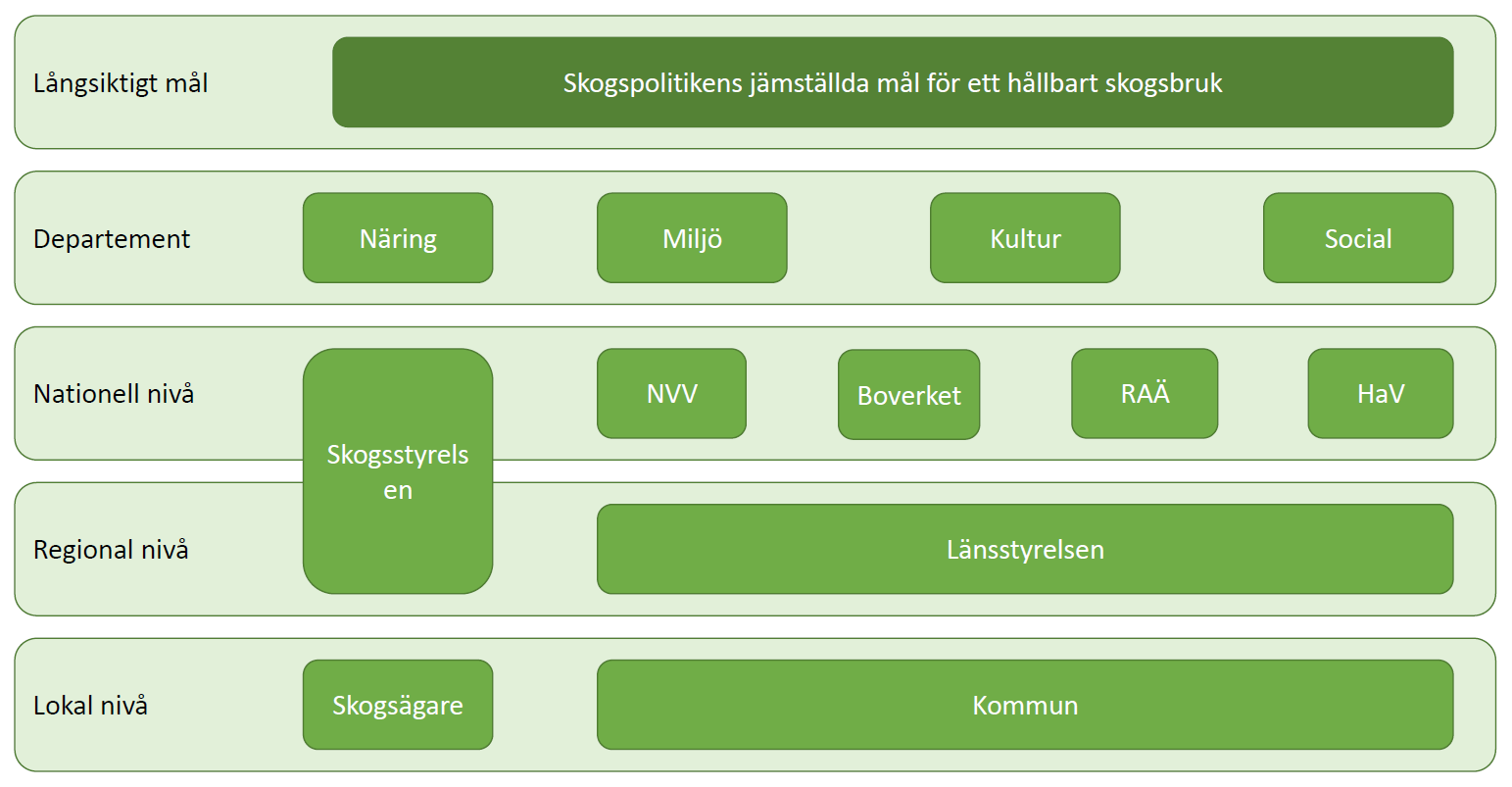 Bild x: Skogens sociala värden är en sektorsövergripande fråga som berör många aktörer. I bilden visas några viktiga departement och myndigheter som har ansvarsområden och verktyg för att arbeta med skogar som har betydelse för människors livsmiljö och hälsa. Samverkan är nödvändig för att undvika sektorisering.Förutom Levande skogar finns andra miljökvalitetsmål som berör skogens sociala värden. I miljökvalitetsmålet Ett rikt växt- och djurliv framgår i målformuleringen att: Människor ska ha tillgång till en god natur- och kulturmiljö med rik biologisk mångfald, som grund för hälsa, livskvalitet och välfärd. Preciseringen av målet är: Tätortsnära natur som är värdefull för friluftslivet, kulturmiljön och den biologiska mångfalden värnas och bibehålls samt är tillgänglig för människan.I miljökvalitetsmålet God bebyggd miljö preciseras att:Det finns natur- och grönområden och grönstråk i närhet till bebyggelsen med god kvalitet och tillgänglighet,I anslutning till detta mål framgår att en god förekomst av tätortsnära och tätortsintegrerade högkvalitativa natur- och grönområden är av stor betydelse för friluftsliv, folkhälsa, biologisk mångfald, kulturmiljövärden och regional tillväxt.FriluftspolitikenParallellt med att utveckla miljömålssystemet har regering och riksdag även utvecklat friluftspolitiken med tio mål och ett antal mätbara mål,. Det övergripande målet för friluftslivspolitiken är att stödja människors möjligheter att vistas ute i naturen och utöva friluftsliv där allemansrätten är en grund för friluftslivet. Alla människor ska ha möjlighet att få naturupplevelser, välbefinnande, social gemenskap och ökad kunskap om natur och miljö. En första uppföljningen av friluftsmålen utfördes av naturvårdsverket 2015.Av de tio målen är det ett flertal som berör skogens sociala värde. Mål fyra är att det ska finnas tillgång till natur för friluftsliv. I preciseringarna framgår att: Antalet områden av lokalt, regionalt och nationellt intresse för friluftsliv som är kända och kartlagda med värdebeskrivningar ökar.Andelen översiktsplaner som behandlar och visar tillgången till natur- och kulturlandskap med olika upplevelsevärden i hela kommunen ökar och uppdateras kontinuerligt. Friluftslivets behov av tillgång till attraktiva natur- och kulturlandskap säkerställs genom hållbart brukande, fysisk planering och bevarande. Modeller för att lösa eventuella målkonflikter mellan olika intressen är etablerade.Mål fem är att det finns attraktiv tätortsnära natur för friluftslivet. I preciseringarna framgår att: Tillgången till sådant tätortsnära natur- och kulturlandskap som är attraktivt för friluftslivet ökar genom bevarande, utveckling och nyskapande. Andelen av det tätortsnära natur- och kulturlandskapets kvaliteter och upplevelsevärden som är bevarade och utvecklas genom strategisk planering, förvaltning, dialog och skötsel ökar kontinuerligt. Mål sju är att skyddade områden som resurs för friluftslivet. I preciseringarna till målet anges att: Antalet skyddade områden vars syfte är att främja friluftsliv ökar kontinuerligt. Områden som skyddas utan stöd av miljöbalken eller på frivillig väg och som bedöms ha betydelse för friluftslivet bör i dialog med berörda markägare uppmärksammas.KulturmiljöpolitikenRiksdagen har sedan 2014 angett nya nationella mål för det statliga kulturmiljöarbetet. Ett av dessa mål är att främja en helhetssyn på förvaltningen av landskapet som innebär att kulturmiljön tas till vara i samhällsutvecklingen. Målen ska styra de statliga insatserna på kulturmiljöområdet, men de ska även kunna vägleda politiken i kommuner och landsting. Kulturmiljön är en mångsidig resurs i samhällsutvecklingen som har stor betydelse för t.ex. folkhälsa, friluftsliv och tillväxt i hela landet. FolkhälsopolitikenHälsa är ett tillstånd av fysiskt, psykiskt och socialt välbefinnande och inte bara frånvaro av sjukdom. Folkhälsa i sin tur beskriver hur hälsoläget är i genomsnitt för befolkningen och vad som påverkar skillnader i hälsa mellan olika grupper. De nationella folkhälsomålen har som övergripande målsättning att uppnå en god och jämlik folkhälsa. I detta sammanhang har skogen en roll att spela då det finns studier såväl i Sverige som utomlands som visar att skillnaden i folkhälsa till följd av socioekonomisk status minskar i områden med god tillgång på gröna miljöer. WHO har tagit fram en metod som använder tillgång till urbana gröna miljöer för att beskriva folkhälsan i staden.Det övergripande målet för folkhälsopolitiken är att skapa samhälleliga förutsättningar för en god hälsa på lika villkor för hela befolkningen. Elva målområden är vägledande för folkhälsoarbetet på alla nivåer i samhället – nationellt, regionalt och lokalt. Målområdena är inriktade på de faktorer som påverkar hur befolkningens hälsotillstånd utvecklas. För målområden 3, 6 och 9 har skogen särskilt stor betydelse.  Målområde 3 – Trygga och goda uppväxtvillkor behandlar bland annat psykisk ohälsa hos unga. Där finns det stöd på att skog och natur har en positiv inverka. Till exempel är en grön miljö positiv för barn med prognoser inom autismspektrat. Symtom hos barnen minskar och de fungerar bättre. Likaså finns stöd för att barns lekar blir mer jämställda i en naturlig miljö. Rollerna är inte lika självklara som de är på lekplatsen eller i skolsalen. Målområde 6 -  En mer hälsofrämjande hälso- och sjukvård har också bäring på skogen. Det finns idag vetenskapligt stöd för skogens roll i rehabilitering och resiliens när det gäller stress, utmattningssyndrom och hjärtkärlsjukdomar. Likaså vet vi idag att tillgång till gröna miljöer är positivt för aktivitet vilket är positivt för såväl unga som äldre och också är ett eget målområde 9 – Ökad fysisk aktivitet.AdministrativaEgendomsskydd och allemansrättGrundläggande fri- och rättigheter som egendomsskydd och allemansrätt anges i regeringsformen.EgendomsskyddI 2 kap. 15 § regeringsformen anges att vars och ens egendom är tryggad genom att ingen kan tvingas avstå sin egendom till det allmänna eller till någon enskild genom expropriation eller något annat sådant förfogande eller tåla att det allmänna inskränker användningen av mark eller byggnad utom när det krävs för att tillgodose angelägna allmänna intressen.Den som genom expropriation eller något annat sådant förfogande tvingas avstå sin egendom ska vara tillförsäkrad full ersättning för förlusten. Ersättning ska också vara tillförsäkrad den för vilken det allmänna inskränker användningen av mark eller byggnad på sådant sätt att pågående markanvändning inom berörd del av fastigheten avsevärt försvåras eller att skada uppkommer som är betydande i förhållande till värdet på denna del av fastigheten. Ersättningen ska bestämmas enligt grunder som anges i lag.Vid inskränkningar i användningen av mark eller byggnad som sker av hälsoskydds-, miljöskydds- eller säkerhetsskäl gäller dock vad som följer av lag i fråga om rätt till ersättning.AllemansrättEnligt 2 kap. 15 § regeringsformen gäller att alla ska ha tillgång till naturen enligt allemansrätten. Var och en som utnyttjar allemansrätten eller annars vistas i naturen ska visa hänsyn och varsamhet i sitt umgänge med den. Allemansrätten innebär en begränsad rättighet att använda annans mark och vatten främst genom att färdas till fots, på cykel, till häst eller på annat tillåtet sätt, och under en kortare tid uppehålla sig där. För att göra detta krävs inte något godkännande från markens ägare. Men allmänheten får inte ta sig sådana friheter att markägaren och andra av fastighetens invånare tillfogas någon nämnvärd olägenhet eller skada.Skogsvårdslagstiftningen Bestämmelserna finns i tre bindande nivåer – lag, förordning och Skogsstyrelsens föreskrifter. Utöver dessa finns Skogsstyrelsens allmänna råd som är rekommendationer om hur de bindande bestämmelserna bör tillämpas. En stor del av regelverket finns i föreskrifterna och allmänna råden, till exempel om hänsyn till naturvårdens och kulturmiljövårdens intressen.Skogsstyrelsen är tillsynsmyndighet för skogsvårdslagstiftningen. Tillsynen sker enbart genom tillsyn av enskilda objekt. Skogsstyrelsen skickade 2015 in en skrivelse till regeringen med begäran om att införa regler om egenkontroll, vilket skulle göra det möjligt att bedriva systemtillsyn över verksamhetsutövares egenkontroll. I skogsvårdslagen finns till skillnad från miljöbalken, timmerförordningen och virkesmätningslagen inga regler om egenkontroll.Både produktions- och miljövärden betonas Den så kallade portalparagrafen i 1 § skogsvårdslagen (SvL) anger att skogen är en nationell tillgång och en förnybar resurs som ska skötas så att den uthålligt ger en god avkastning samtidigt som den biologiska mångfalden bibehålls. Vid skötseln ska hänsyn tas även till andra allmänna intressen. I förarbeten till skogsvårdslagen exemplifieras allmänna intressen med rennäring, kulturmiljövård samt rekreation och friluftsliv. Krav på virkesproduktionDet finns en rad produktionsregler i SvL, varav kravet på att anlägga ny skog efter avverkning är det grundläggande. Beprövade metoder och trädslag med som kan ge tillfredsställande virkesproduktion ska då användas. De finns även regler för vilka avverkningsformer som är tillåtna, lägsta ålder för när skogen får föryngringsavverkas och krav på att ransonera den äldre skogen. Inom ramen för de ovannämnda reglerna finns ett visst utrymme för att avvika från ”normen” för skötsel av skog, till exempel genom att använda avverkningsformer som innebär ett kalhyggesfritt skogsbruk. För att få avvika från lagens produktionsregler i ett enskilt fall krävs normalt att det finns särskilda skäl och då kan Skogsstyrelsen medge undantag.      Det bör noteras att för den som vill lämna sin skog för fri utveckling och inte vill utföra några skötselåtgärder så är detta tillåtet, frånsett då skogen är så gles att det finns krav på att anlägga ny skog eller då det måste vidtas åtgärder mot skadliga insekter.Krav på hänsyn till andra intressenSkogsstyrelsen har bemyndigande att utfärda föreskrifter till 30 § om hänsyn till natur- och kulturmiljövårdens intressen. I lagen anges uttryckligen att föreskrifterna inte får vara så ingripande att pågående markanvändning avsevärt försvåras. Föreskrifter och allmänna råd finns och i dessa ingår även hänsyn till sociala värden, främst i den mån de sammanfaller med hänsyn till natur- och kulturmiljövårdens intressen (se bilaga 2 för en mer detaljerad beskrivning). Grunden för Skogsstyrelsens tillsyn med koppling till skogens sociala värden är främst de mellan 50 000–60 000 anmälningar om föryngringsavverkning som årligen kommer in till myndigheten, varav cirka 4 000 besöks i fält. Årligen meddelas cirka 300 beslut om förelägganden eller förbud med stöd av 30 § SvL, dvs. som primärt gäller hänsyn till naturvårdens och kulturmiljövårdens intressen, men som i vissa fall även innefattar hänsyn till sociala värden. Normalt utgör det anmälda området den så kallade berörda delen av brukningsenheten, vilket får betydelse vid beräkningen av den hänsyn som kan krävas i ett beslut. Begränsningen att pågående markanvändning inte får försvåras innebär enligt Skogsstyrelsens praxis att högst 10 procent av virkesvärdet inom den berörda delen, dvs. inom det område som anmälts för avverkning, kan krävas som sparad hänsyn. För avverkningar med stora virkesvärden kan mindre än 10 procent krävas som hänsyn. Utöver besluten skickas årligen ut ca 2 000 vägledningar om hänsyn, men dessa är till skillnad från besluten inte bindande för mottagaren.  MiljöbalkenMiljöbalken (MB) med dess förordningar (cirka 70 stycken) och olika myndigheters föreskrifter och allmänna råd till balken är ett omfattande regelverk. I miljötillsynsförordningen fördelas den operativa tillsynen mellan statliga myndigheter och kommuner. MB gäller parallellt med skogsvårdslagen.En viktig skillnad jämfört med SvL är att MB innehåller krav på egenkontroll, dvs. att den som bedriver verksamhet eller vidtar åtgärder som kan befaras medföra olägenheter för människors hälsa eller påverka miljön fortlöpande ska planera och kontrollera verksamheten för att förebygga eller motverka sådana verkningar.Syftet med miljöbalken 1 kap. 1 § MB anger att bestämmelserna syftar till att främja en hållbar utveckling som innebär att nuvarande och kommande generationer tillförsäkras en hälsosam och god miljö. MB tar bland annat sikte på att mark, vatten och fysisk miljö används så att en från social synpunkt långsiktigt god hushållning tryggas.Allmänna hänsynsreglerDe allmänna hänsynsreglerna i 2 kap. MB gäller alla, såväl enskilda som myndigheter. Dessa regler ska tillämpas tillsammans med andra i MB, t.ex. vid samråd enligt 12 kap. 6 § om åtgärder som kan komma att väsentligt ändra naturmiljön. För att hindra eller motverka skada på människors hälsa och miljön ska den som bedriver eller avser att bedriva en verksamhet eller en åtgärd bland annat skaffa sig den kunskap som behövs, vidta de försiktighetsåtgärder som behövs och välja en lämplig plats. Kraven gäller i den utsträckning det inte kan anses orimligt att uppfylla dem.Hushållning med mark och vattenI 3 kap. finns grundläggande bestämmelser om hushållning med mark- och vattenområden och i 4 kap. finns ett antal uppräknade geografiskt avgränsade områden som i sin helhet är av riksintresse. Boverket har allmän uppsikt över dessa bestämmelser, medan länsstyrelsen har motsvarande uppsikt inom länet. Naturvårdsverket och Havs- och vattenmyndigheten har ansvar för att peka ut områden av riksintresse för naturvården och friluftslivet. Riksantikvarieämbetet har motsvarande ansvar i fråga om riksintressen för kulturmiljövården. En översyn av områden av riksintresse för friluftslivet gjordes 2014 – 2016 som ett regeringsuppdrag. I samband med översynen tillkom nya områden av riksintresse som låg i tätortsnära läge och som uppmärksammas för sina sociala värden.Områdena ska användas för det eller de ändamål de är mest lämpade med hänsyn till beskaffenhet och läge samt föreliggande behov. 3 kap. 6 § lyfter fram områden av riksintresse för naturvården, kulturmiljövården eller friluftslivet eller som på annat sätt har betydelse för dessa värden från allmän synpunkt. Där anges bland annat att behovet av grönområden i tätorter och närheten av tätorter ska särskilt beaktas. I paragrafen hanteras ändrad markanvändning, vilket innebär att skogsbruk som pågående markanvändning inte omfattas av dessa bestämmelser. Enligt förarbeten ska istället reglering av hänsyn ske genom hänsynsregler i SvL. Skogsbruk är inget riksintresse, men är enligt 3 kap. 4 § av nationell betydelse, och ska så långt möjligt skyddas mot åtgärder som kan påtagligt försvåra ett rationellt skogsbruk. Skogsstyrelsen ska enligt sin instruktion medverka i frågor om samhällsplanering för en hållbar utveckling och hushållning med naturresurser. Hushållningsbestämmelserna i 3 kap. ska beaktas i bland annat plan- och tillståndsfrågor och påverka de beslut som avser en ändrad användning av ett område. De ska tillämpas tillsammans med andra regler i MB och i annan lagstiftning, men aldrig fristående. Miljöbedömningar och miljökonsekvensbeskrivningarNär en myndighet eller kommun upprättar eller ändrar en plan eller ett program, som krävs i lag eller annan författning, ska myndigheten eller kommunen göra en bedömning av om planens eller programmets genomförande kan antas medföra en betydande miljöpåverkan. Detta framgår av 6 kap 11 § MB. Inom ramen för en miljöbedömning ska myndigheten eller kommunen upprätta en miljökonsekvensbeskrivning av bland annat de åtgärder som planeras för att förebygga, förhindra eller motverka betydande negativ miljöpåverkan.Skydd av områdenI 7 kap. MB finns en rad skyddsinstrument som kan användas. Länsstyrelser och kommuner kan besluta om att mark- och vattenområden ska utgöra naturreservat i syfte att bevara biologisk mångfald, vårda och bevara värdefulla naturmiljöer eller tillgodose behov av områden för friluftslivet. Om det behövs för att tillgodose syftet för ett reservat, får länsstyrelsen eller kommunen besluta om att anlägga vägar, parkeringsplatser, vandringsleder, raststugor, tältplatser, badplatser, sanitära inrättningar eller liknande anordningar.För att bevara värdefulla kulturpräglade landskap får kulturreservat inrättas.Strandskydd gäller vid havet och vid insjöar och vid vattendrag. Ett av syftena med strandskyddet är att trygga förutsättningarna för allemansrättslig tillgång till strandområden. Strandskyddet omfattar land- och vattenområdet intill 100 meter från strandlinjen. Länsstyrelsen får i enskilda fall besluta att utvidga strandskyddsområdet till högst 300 meter från strandlinjen.Skogsstyrelsen har, vad gäller skydd av områden, ansvaret för tillsynen i fråga ombiotopskyddsområden på sådan mark som omfattas av bestämmelser i SvL och som myndigheten har beslutat om, ochskogsbruksåtgärder som kan påverka miljön i så kallade Natura 2000-områden enligt 7 kap. 27 § MB. Skogsstyrelsens tillsyn enligt ovanstående punkter är i främsta hand inriktad på att värna höga skogsbiologiska värdensom i vissa fall sammanfaller med sociala värden. Under 2016 utökades arealen biotopskyddsområden med drygt 1 500 hektar skogsmark, varav 70 procent var äldre naturskogsartad skog. Råd om anpassningar av åtgärder i eller i anslutning till Natura 2000-områden meddelades i drygt 500 ärenden under 2016.Anmälan för samrådOm en verksamhet eller åtgärd som inte omfattas av tillstånds- eller anmälningsplikt ska anmälan för samråd göras till den myndighet som har ansvar för tillsynen. Skogsstyrelsen har tillsynsansvar för skogsbruksåtgärder i den mån de är sådana som avses i 12 kap. 6 § MB, dvs. som kan komma att väsentligt ändra naturmiljön och omfattas av SvL. För övriga samrådspliktiga åtgärder är länsstyrelsen tillsynsmyndighet. Skogsstyrelsen har utfärdat föreskrifter och allmänna råd om vilka skogsbruksåtgärder som är samrådspliktiga. Skogsstyrelsen tog under 2016 upp anmälan för samråd enligt 12 kap. 6 § MB i närmare 2 500 ärenden, varav cirka 30 procent gällde områden med mycket höga skogsbiologiska värden, så kallade nyckelbiotoper.Plan- och bygglagenAv 1 kap. 1 § framgår att det i plan- och bygglagen (PBL) finns bestämmelser om planläggning av mark och vatten och om byggande. Bestämmelserna syftar till att, med hänsyn till den enskilda människans frihet, främja en samhällsutveckling med jämlika och goda sociala levnadsförhållanden och en god och långsiktigt hållbar livsmiljö för människorna i dagens samhälle och för kommande generationer.Det är enligt PBL en kommunal angelägenhet att planlägga användningen av mark och vatten.Bestämmelserna om hushållning med mark- och vattenområden i 3 kap. och 4 kap. miljöbalken ska tillämpas.Friluftsliv, rekreation och utevistelse är så kallade allmänna intressen som kommunen särskilt ska ta hänsyn till i sin planläggning och andra ärenden enligt PBL. Planläggning ska med hänsyn till natur- och kulturvärden, miljö- och klimataspekter samt mellankommunala och regionala förhållanden bland annat främja en estetiskt tilltalande utformning av grönområden och en från social synpunkt god livsmiljö som är tillgänglig och användbar för alla samhällsgrupper.ÖversiktsplanI PBL anges att varje kommun ska ha en aktuell översiktsplan, som omfattar hela kommunen och som visar den inriktningen för den långsiktiga utvecklingen av den fysiska miljön. Planen är inte bindande, men ska ge vägledning för beslut om hur mark- och vattenområden ska användas. Den kan heller inte påverka pågående markanvändning som jord- och skogsbruk annat än att peka ut områden som är viktiga för den kommunala grönstrukturen, naturvården eller friluftslivet. Utpekandena kan vara ett resultat av en dialog med markägaren eller utgöra ett underlag för kommande dialog. När kommunen tar fram ett förslag till översiktsplan ska kommunen samråda med länsstyrelsen, kommunens medborgare, med andra berörda kommuner och vissa andra aktörer. I vissa fall sker samråd med den skogliga sektorn.Detaljplan och områdesbestämmelserKommunen får reglera mark- och vattenområdens användning, bebyggelse och byggnadsverk med detaljplaner. Med områdesbestämmelser kan kommunen reglera begränsade områden som inte omfattas av en detaljplan.Genom att ange användningen natur i en detaljplan kan kommunen säkerställa att ett område bevaras som natur. Användningen natur används för friväxande grön- och skogsområden som inte är anlagda och inte sköts mer än enligt skötselplan eller genom viss städning. Även mindre park-, vatten- och friluftsanläggningar och andra komplement för naturområdets användning ingår.  Ett område som betecknas med natur i en detaljplan kan skötas enligt skötselplan eller på annat sätt, vilket ibland innefattar även röjning och avverkning. För att säkerställa att till exempel träd inte får fällas måste egenskapsbestämmelser föras in i detaljplanen. Vanligt skogsbruk kan inte bedrivas inom detaljplanelagt område med användningen natur. I praktiken planläggs mycket sällan naturmark som inte är en del av en bebyggelse. Även om det teoretiskt är möjligt att planlägga naturmark så är det ganska kostsamt att ta fram en detaljplan och det är inte det bästa instrumentet för att säkerställa skötsel och sociala värden. Likadant med områdesbestämmelser.PlaneringsunderlagSom underlag för den fysiska planeringen tar kommunerna fram planeringsunderlag. Många kommuner har tagit fram grönstrukturprogram, naturvårdsprogram, grönplaner och grönstrategier. 2014 hade drygt hälften av Sveriges kommuner tillgång till aktuella planeringsunderlag för grön- och vattenområden för hela eller del av kommunen.Nästan hälften av kommunerna (45 procent) hanterar också friluftslivsfrågorna mer specifikt i sin översiktsplan, vilket gör att frågorna har vägts av gentemot andra intressen. Frågorna lyfts även i allt större utsträckning som naturturism i den kommunala näringslivsplanen. Kommunala friluftsplanerVissa kommuner tar fram särskilda friluftsplaner. Om planens förslag kräver långtgående anpassningar av skogsbruket kan naturvårdsavtal eller kommunala naturreservat bli aktuella.KulturmiljölagenKulturmiljöer i skogen har stor betydelse för sociala värden. I kulturmiljölagen anges att det är en nationell angelägenhet att skydda och vårda kulturmiljön och att ansvaret delas av alla. Det är Riksantikvarieämbetet som har överinseende över kulturmiljöarbetet i landet och länsstyrelserna ansvarar för det statliga kulturarbetet i länet.Fornlämningar har ett starkt skydd genom kulturmiljölagen och utgörs av vissa uppräknade lämningar efter människors verksamhet under forna tider, som har tillkommit genom äldre tiders bruk och som är varaktigt övergivna. I de flesta fall är fornlämningar tillkomna före 1850.Övriga kulturhistoriska lämningar i skogen har inte ett lika starkt skydd. Hänsyn till sådana lämningar regleras i Skogsstyrelsens föreskrifter och allmänna råd till skogsvårdslagen, där det anges att vid skötsel av skog ska skador i och invid lämningarna förhindras eller begränsas.LandskapskonventionenDet finns en rad internationella konventioner som påverkar hur skogens landskap tas tillvara. En av de senast tillkomna är Landskapskonventionen (The European Landscape Convention, ”ELC”), från Europarådet år 2000, och den trädde i kraft i Sverige 2011.  Dess mål är en rikare livsmiljö där alla kan delta i utformningen, och dess medel är förbättrat skydd genom förvaltning och planering av landskap samt att organisera europeiskt samarbete i landskapsfrågor.  Konventionen anger som krav bl.a. att i lag erkänna landskapet som en väsentlig beståndsdel i människornas omgivningar. Detta innebär inte att allemansrätt måste gälla, men konventionen betonar att landskapet är en viktig del av människornas livskvalitet överallt: i stadsområden och på landsbygden, m.m. ELC utgör dock ingen författning som kan ligga till grund för myndighetsbeslut i Sverige, utan det är det nationella regelverket som ska tillämpas.Unescos konvention om tryggande av det immateriella kulturarvet Konventionen innehåller bestämmelser om att ta tillvara specialkunskaper kring olika hantverk, berättelser och annan kunskap som inte fysiskt går att ta på. Många av dessa berättelser och kunskaper hör till skogslandskapet. Institutet för språk och folkminnen ansvarar för den nationella förteckningen som löpande uppdateras. Ett exempel från skogslandskapet är Sagobygden i Kronobergslän. Skogens biologiska kulturarv handlar också om att uppmärksamma och ta tillvara kulturarvet i form av ortnamn, sägner och traditioner. Ett arbete som Skogsstyrelsen varit involverade i tillsammans med Riksantikvarieämbetet i det så kallade Skog och historia projektet.EkonomiskaLONA – stöd för lokala naturvårdssatsningarLONA bygger på tanken om lokalt drivna satsningar där kommuner eller lokala organisationers ideella arbete växlas upp med statliga medel för insatser som ska främja den lokala naturvården. En utvärdering visar att LONA har haft en positiv inverkan på intresset för naturvård och friluftsliv hos kommunala politiker och ännu mer hos allmänheten. Detta har resulterat i ökade resurser för lokalt naturvårdsarbete, medan friluftslivsbudgeten stärkts i mindre grad. Det ökade intresset har också gjort att naturvård respektive friluftsliv nu upplevs integrerats bättre i kommunernas översiktsplanering än tidigare. Dessutom har skolornas och förskolornas nyttjande av tätortsnära naturområden ökat genom att kommunerna satsar mer än tidigare på projekt kopplade till lärande.I intervjuer med kommuner som arbetsgruppen genomfört kommer LONA upp som viktigt för arbetet med natur för friluftsliv. LONA används för att täcka kostnader för att sätta igång arbeten som sedan kan drivas inom ordinarie budget.Naturreservat – Länsstyrelser och kommunerNaturreservat kan inrättas av Länsstyrelsen eller kommuner. Om kommuner bildar naturreservat kan de få hälften av kostnaden för naturreservatet från staten via länsstyrelsen. Länsstyrelsen och Skogsstyrelsen ska hålla sig till den Nya nationella strategin för formellt skydd av värdefulla skogar. Strategin utgår från att området ska ha en skogsbiologisk värdekärna. Om den ligger tätortsnära får området extra poäng vilket gör att den kan klättra i prioriteringssystemet. Däremot är det svårt, även med den nya strategin, för Länsstyrelsen och Skogsstyrelsen att prioritera skydd av tätortsnära skog som har triviala skogsbiologiska värden. Kommuner är lite friare styrda och instiftar sällan reservat som inte har betydelse för människors rekreation och friluftsliv. I början av 1900-talet när de första skyddade områdena kom var syftet i första hand att tillgodose stadsbornas behov av vacker natur att vistas i på fritiden. Kommuner instiftade naturreservat i tätortsnära miljöer för att skydda den från exploatering. Naturvårdsverket har i sin uppföljning av friluftslivsmålen konstaterat att 51 procent av naturreservaten har som en del i sitt syfte att tillgodose friluftslivet. 15 procent av dessa är dessutom tätortsnära. Även Nationalparker (34 procent) och den äldre skyddsformen Naturvårdsområde (72 procent) har till syfte att tillgodose behov av område för friluftsliv Länsstyrelserna i storstadslänen Stockholms, Skåne och Västra Götalands län fick 2002 regeringens uppdrag att ta fram program för hur de mest värdefulla tätortsnära naturområdena skulle kunna få långsiktigt skydd och förvaltning. Programmen, som togs fram i samverkan med bl.a. berörda kommuner, redovisades till regeringen 2003 och omfattade förslag att länsstyrelserna och kommunerna skulle bilda ett stort antal tätortnära naturreservat. Regeringen har därefter genom regleringsbrev uppdragit åt länsstyrelserna att genomföra programmen. Regeringen gav 2015 länsstyrelserna i uppdrag att lämna en redovisning av arbetet. Totalt har programmen sedan 2004 inneburit beslut om 95 tätortsnära naturreservat med en total yta på ca 30 000 hektar i de tre länen. 53 av reservaten har bildats genom beslut av kommuner. Naturvårdsområden finns i högre grad tätortsnära än naturreservat. Länsstyrelserna konstaterar att genomförandet varit framgångsrikt i de tre länen och att arbete återstår för att skydda ytterligare cirka 60 områden. Regeringen beslutade i länsstyrelsernas regleringsbrev för 2016 att de tre länsstyrelserna skulle fortsätta att genomföra av skyddet av tätortsnära natur i enlighet med sina program med inriktningen att de ska vara genomförda 2020. Länsstyrelserna ska i uppdraget särskilt verka för att tillgängligheten för friluftslivet stärks i de områden som skyddas.Naturvårdsavtal för skogar med höga sociala värdenÅr 2013 fick Skogsstyrelsen ett regeringsuppdrag att göra en kunskapssammanställning om skog och sociala värden och i denna ingick att Skogsstyrelsen och Naturvårdsverket i samråd skulle analysera behovet och möjligheterna i att utöka naturvårdsavtalens till att omfatta sociala värden. Utredningen resulterade i att det idag är möjligt att teckna naturvårdsavtal för skogar med höga sociala värden.År 2015 togs ett PM fram för att stödja handläggare i hur dessa avtal ska prioriteras, beskrivas och hanteras för att uppnå ett naturvårdsavtal. I dagsläget har Skogsstyrelsen tecknat knappt tio avtal för skogar med höga sociala värden. Fyra naturvårdsavtal för områden med höga sociala värden har tecknats under 2016. Målet om 20 avtal har inte uppnåtts. Det beror framför allt på att det funnits områden med höga skogsbiologiska som Skogsstyrelsen valt att prioritera.NOKÅS – natur och kulturmiljöåtgärder i skogenSyftet med NOKÅS är att berika skogsmiljön genom aktiva åtgärder som bidrar till att bevara, restaurera och återskapa värdefulla natur- och kulturmiljöer. Stöd kan lämnas till åtgärder som är angelägna ur allmän synpunkt och som går utöver skogsvårdslagens krav på natur- och kulturhänsyn.Bidrag lämnas med 70 procent av godkänd kostnad för övriga natur- och kulturmiljövårdsåtgärder som bidrar till miljökvalitetsmålet Levande skogar.Det finns också möjlighet till ett fast stödbelopp 10 kronor/meter för att röja upp, rensa och märka stig eller vandringsled.Lokal och regional utvecklingSkogen har en viktig roll för lokal och regional utveckling menar regeringen i sin nationella strategi för regional tillväxt. Den har betydelse både för möjligheten till inkomster och för att skapa en attraktiv livsmiljö. Det senare har man visat har stor betydelse för lokalsamhällets kultur och samhörighet bland annat i studier i Västerbottens inland och i sydöstra USA. Den samhörigheten är en viktig grogrund för att en region ska kunna fortsätta att vara livskraftig. Idag finns det inom det regionala tillväxtarbetet möjligheter att växla upp eventuella statliga stöd med stöd från EU. Många av stöden siktar på interregional, regional och social utveckling, men nästan ingenting siktar in sig specifikt på skogen och dess sociala värden. Det sätt som ett projekt med skogens sociala värden som bas skulle kunna få stöd kan vara att behandla naturmiljö och kulturvärden och ha bäring på besöksnäringen. I dag har Skogsstyrelsen ett par projekt på gång för att gynna besöksnäringen, dels kring ökad andel lövträd i södra Sverige, dels ett projekt kring en vandringsled på Gotland.Väx med skogen var ett ekonomiskt stöd som initierades i samband med den förra regeringens satsning Skogsriket. Tanken var att till exempel skogsägare och entreprenörer inom träprodukttillverkning eller turism som hade en idé kring att utveckla ett nytt företagande eller en ny produkt med skogen som bas skulle kunna få ett kapitalinskott för att investeringar i ett tidigt skede skulle vara enklare att genomföra. Stöd gick till såväl gömslen för viltsafari och vandringsleder som till att investera i en separat produktionslinje för en helt ny trävaruprodukt eller till att göra spåntallrikar att sälja lokalproducerade produkter på. Den viktigaste prioriteringsgrunden var att åtgärden skulle kunna skapa förutsättningar för ekonomisk tillväxt och utökad ekonomiskt bärkraftig sysselsättning hos stödmottagaren. Idéer fanns det gott om, och det som var svårt var att försäkra sig om var att satsningen skulle hålla på längre sikt och generera den sysselsättning man hoppades på.InformationSkogsstyrelsen arbete med skogens sociala värden kopplat till styrmedlet information har redovisats till Regeringskansliet i så kallade Meddelande vid flertal tillfällen. Nedan följer ett urval av åtgärder som från dessa Meddelande samt även en uppdatering av olika åtgärder som vidtagits efter dessa redovisningar. Till en början redovisas statistik kring sociala värden som Skogsstyrelsen tagit fram i anslutning till regeringsuppdraget. Statistik om tätortsnära skogSyfte Att ta fram statistik som är enkel med så få variabler som möjligt men samtidigt tillräckligt precis för att fånga in skogens sociala värden. Som framgår av förslagen i kapitel 6 föreslås att Skogsstyrelsen bygger vidare på den statistik som tagits fram i detta regeringsuppdrag och tar fram statistik som mäter både sociala värden mer generellt men också mäter måluppfyllelse av skogens sociala värden. Statistik för att mäta måluppfyllelse är viktigt eftersom det därmed förhoppningsvis går att verifiera om skogsbrukets egna åtgärder och nuvarande statliga styrmedel och åtgärder är tillräckliga och rätt utformade. Metod och materialStatistiken bygger huvudsakligen på Skogsstyrelsens egna geografiska informationskällor men även källor från andra myndigheter. Uppgifter om tätorter och tätortsgränser kommer från SCB. En tätort definieras som en sammanhängande bebyggelse med minst 200 invånare. Areal skogsmark hämtas från Lantmäteriets vägkarta som inkluderar skogsmark för hela landet vilket inte fastighetskartan gör. Från Lantmäteriet tas även underlag i form av ortofoto och ägarstruktur.Med start 2009 laserscannades Sverige för att i första hand framställa en så kallad markmodell. Utifrån detta tog Skogsstyrelsen fram Skogliga grunddata. De skogliga variabler som finns är: trädhöjd volym, grundyta, biomassa, medelhöjd och medeldiameter. Dessutom har terrängskuggning, lutning och markfuktighet beräknats. En uppdatering är planerat att starta 2018. Uppgifter om värdefull natur finns både i inventeringar och formellt skydd. Exempel på inventeringar är nyckelbiotoper och sumpskogar från Skogsstyrelsen. Formella skydd är bland andra biotopskydd och naturvårdsavtal beslutade av Skogsstyrelsen och naturreservat beslutade av Länsstyrelsen.Statistik har tagits fram för areal skogsmark (produktiv skogsmark och impediment) inom en buffertzon kring tätort med ett avstånd på 300 meter och 1 kilometer. Områden med ett avstånd på 100–300 meter från tätort klassas som bostadsnära områden (inkluderar även andra ägoslag än skogsmark) enligt Boverkets klassificering. Avståndet 300 meter kopplar även till begreppet Närskogar som sträcker sig 200–300 meter in i skogen. Lokala förutsättningar bestämmer dock närskogens geografiska utsträckning. Det går alltså inte att klassificera all denna skog som närskog. Avståndet 3 000 meter förefaller inte förekomma i definitioner och har därför inte tagits med. Uppdelning av tätortsnära skogar (300 meter respektive 1 kilometer) har delats upp på olika ägarklasser. I ägarklassindelningen har Skogsstyrelsen definition i andra statistiska undersökningar används. För att kunna relatera arealen tätortsnära skogsmark till totala skogsmarken fördelat på län har uppgifter från SLU och Riksskogsskogstaxeringen används. Areal (1 kilometer) tätortsnära skogsmark har även delats upp i så kallade kommungrupper som bygger på Sveriges kommuner och landstings definition. Kommungrupperna är:A. Storstäder och storstadsnära kommunerA1. Storstäder - kommuner med minst 200 000 invånare varav minst 200 000 invånare i den största tätorten.A2. Pendlingskommun nära storstad - kommuner där minst 40 procent av nattbefolkningen pendlar till arbete i en storstad eller storstadsnära kommun.B. Större städer och kommuner nära större stadB3. Större stad - kommuner med minst 50 000 invånare varav minst 40 000 invånare i den största tätorten.B4. Pendlingskommun nära större stad - kommuner där minst 40 procent av nattbefolkningen pendlar till arbete i en större stad.B5. Lågpendlingskommun nära större stad - kommuner där mindre än 40 procent av nattbefolkningen pendlar till arbete i en större stad.C. Mindre städer/tätorter och landsbygdskommunerC6. Mindre stad/tätort - kommuner med minst 15 000 men mindre än 40 000 invånare i den största tätorten.C7. Pendlingskommun nära mindre stad/tätort - kommuner där minst 30 procent av nattbefolkningen pendlar till arbete i annan mindre ort och/eller där minst 30 procent av den sysselsatta dagbefolkningen bor i annan kommun.C8. Landsbygdskommun - kommuner med mindre än 15 000 invånare i den största tätorten, lågt pendlingsmönster (mindre än 30 procent).C9. Landsbygdskommun med besöksnäring - landsbygdskommun med minst två kriterier för besöksnäring, dvs antal gästnätter, omsättning inom detaljhandel/ hotell/ restaurang i förhållande till invånarantalet.Areal värdefull natur, som kan förstärka skogens sociala värden, har tagits fram (300 meter och 1 kilometer) och bygger på inventeringar och formella skydd. Ambitionen har varit att även ta fram skogliga uppgifter ur skoglig grunddata. Variabler som är möjliga att ta fram för tätortsnära skogar är bland annat: trädhöjd, volym, grundyta, biomassa, medelhöjd och medeldiameter. På grund av tidsbrist har dock dessa uppgifter inte kunnat tas fram inom ramen för regeringsuppdraget. ResultatNedan följer en redovisning av den statistik som tagits fram för skogens sociala värden. Ägarklassen Ej skogsfastighet är i första hand fastigheter som har skog men som inte är taxerade som lantbruksfastigheter och därför inte finns med i Skogsstyrelsens databaser.Tätortsnära skogsmark 300 meter från tätortSom framgår av tabell 2 finns det närmare 430 000 ha tätortsnära skog i Sverige vilket motsvarar närmare 1,5 procent (430 000 ha av 28 263 000 ha) av totala skogsmarken i Sverige. Störst areal tätortsnära skog finns i Västra Götalands län (17 procent av totala arealen tätortsnära skog i landet) och Stockholms län (12 procent av totala arealen tätortsnära skog i landet). Främsta anledning till detta är att det finns flera tätorter och därmed mer angränsande skog i absoluta tal i dessa län. I Stockholms län står den tätortsnära skogen för 14 procent av den totala skogsmarken i länet, vilket är klart störst andel jämfört med övriga län. Lägst andel tätortsnära skog i förhållande till totala skogsmarken i länet återfinns i de nordliga länen där andelen är under en procent.Tabell 2. Areal (hektar) skogsmark 300 meter från tätort fördelat på ägarklasser och länEnskilda ägare (40 procent) dominerar även om det andelsmässigt är något lägre jämfört med totala skogsmarken (runt 50 procent) i Sverige. Övriga allmänna ägare har, som nämnts i tidigare avsnitt, lyfts fram i skogspolitiska sammanhang som särskilt viktiga när det gäller skogens sociala värden. I statistiken framkommer att denna ägarklass äger 23 procent (nästan 100 000 ha) av den tätortsnära skogen vilket är betydligt mer i jämförelse med totala skogsmarken i Sverige där ägandet är 2 procent. Övriga allmänna ägares tätortsnära totala skogsinnehav i hela landet av totala arealen skogsmark i Sverige är 0,3 procent. Övriga allmänna ägares skogsinnehav är alltså viktig men försumbar jämfört med totala skogsmarken i Sverige.  För hela landet var andelen värdefull natur 13 procent av den tätortsnära skogen. Arealen värdefull natur är störst i Stockholms län (11 924 ha) där den andelsmässigt är 23 procent av den tätortsnära skogen. Störst andel värdefull natur av den tätortsnära skogen finns i Skåne och Gotlands län (båda 27 procent). Lägst andel värdefull natur i den tätortsnära skogen är det i Jämtlands län (3 procent). Tätortsnära skogsmark 1 kilometer från tätortArealen tätortsnära skog 1 kilometer från tätort är inte helt oväntat tre gånger (nästan 1,2 miljoner ha) större arealmässigt jämfört med skogsmark 300 meter från tätort. Denna areal tätortsnära skog motsvarar 4,2 procent av totala arealen skog i Sverige.Även här återfinns störst areal i Västra Götalands län (15 procent) följt av Stockholms (9 procent) och Dalarnas län (8 procent). Stockholms län har störst andel (29 procent) tätortsnära skogsmark i förhållande till totala skogsmarken i länet. Lägst andel återfinns i de nordliga länen.  Tabell 3. Areal (hektar) skogsmark 1 kilometer från tätort fördelat på ägarklasser och länEnskilda ägandet är högre (54 procent) jämfört med tätortsnära skogsmarken 300 meter från tätort och i nivå med hur det ser ut i totala skogsmarken i Sverige. Samtidigt är ägandet bland övriga allmänna ägare lägre (15 procent) men fortfarande högre jämfört hur det ser ut i hela landet (2 procent). För hela landet var andelen värdefull natur i den tätortsnära skogen 14 procent. I Stockholms län fanns störst areal värdefull natur (30 471 ha) i den tätortsnära skogen. Skåne län hade störst andel värdefull natur (29 procent) i den tätortsnära skogen. Lägst andel värdefull natur (alla 6 procent) i den tätortsnära skogen var det i Dalarnas, Gävleborgs, Västernorrlands och Jämtlands län. I den tätortsnära skogen 1 kilometer från tätort har uppgifter om arealen tätortsnära skog tagits fram för olika kommungrupper. Av statistiken framgår att storstäderna har klart minst tätortsnära skogar, både andelsmässigt (1 procent) och i absoluta tal. I Sveriges fyra största kommuner (Stockholm, Göteborg, Malmö och Uppsala) skiljer sig sålunda markanvändningen markant mot kommungrupper som större stad och mindre stad/tätort som har störst andel tätortsnära skog (17 procent). Tabell 4. Areal (hektar) skogsmark 1 kilometer från tätort fördelat kommungrupperKommuners syn på att tillgodose friluftslivets behov av skogI samband med Skogsstyrelsens och Naturvårdsverkets utredningen värdefulla skogar skickades en enkät ut till alla landets kommuner (Svarsfrekvens 49 procent). Resultatet av enkäten följer nedan. Synen på skogsbruk som hot för friluftslivs behov av skog skiljer sig inte så mycket åt mellan kommuner. Det är större skillnad i synen på exploateringstryck. I tätbefolkade regioner ses bostadsbyggande och exploatering som ett större hot mot friluftsvärden i skog än den pågående markanvändningen. I glesbygd ses ”normalt skogsbruk” som det största hotet. Annan markanvändning upplevs inte som hotande av kommunerna. Figur 1. Vad hotar skogens rekreationsvärden i din kommun.Kommuner lägger ingen större vikt vid att arbeta med rådgivning för att påverka den pågående markanvändningen. Detta är inte så konstigt när det gäller skog eftersom det i normalfallet är Skogsstyrelsens roll. Detaljplanering och översiktsplanering ges stor vikt. Det är de verktyg som kommunerna ska använda för att väga intressen mot varandra och ger möjlighet till lokal förankring och dialog. Däremot förefaller anpassad skötsel och frivilliga avsättningar ha betydelse. I tätbefolkade områden tillmäts formellt skydd större betydelse än i landsbygds- och glesbygdskommuner.Figur 2. De viktigaste verktygen för kommuners arbete med att tillgodose friluftslivets behov av skogsmiljöer.Rådgivning och informationRådgivning som berör skogens sociala värden görs via alla rådgivningsformer och kanaler men bedöms ha liten volym jämfört med andra ämnesområden, speciellt i de mer resurskrävande rådgivningsformerna som individuell rådgivning och objektsvis dialog. Omfattningen av rådgivning kring sociala värden har inte varit möjligt att ta fram i de administrativa system som idag finns på Skogsstyrelsen. Material till Skogsstyrelsens egna rådgivare har uppdaterats och kompletterats med nytt material för rådgivning om skogens sociala värden. Materialet ger vägledning kring i vilka situationer och till vilka målgrupper rådgivning om sociala värden kan erbjudas.Vidare har två kortare filmer producerats och ett nytt kapitel kallat Skogsskötsel för friluftsliv och rekreation i den så kallade skogsskötselserien tagits fram. Skogsstyrelsen redovisar via olika digitala lösningar så kallade Skogens pärlor som innehåller uppgifter om värdefulla skogsmiljöer och kulturlämningar i skogen. Dessa värden kan vara värdefulla och lyfta rekreations- och friluftsvärdena. För närvarande finns över 500 000 objekt i Skogens pärlor plus arter. De olika objekten visas i en karta där du själv kan välja vad du vill titta på och i vilket geografiskt område.Det förekommer att distrikt har samarbete med kommunerna kring tätortsnära skogar. Omfattningen av detta samarbete har inte kunnat tas fram. Rådgivning och kunskapsförmedling till kommunerna sker specifikt inom området hyggesfritt skogsbruk men kan även handla om hela bredden av ämnesområdet inom skogens sociala värden. Inte heller här har det varit möjligt att mäta omfattningen. Engagemang, kompetens och efterfrågan på samarbete varierar stort mellan kommunerna. I vissa fall, oklart hur mycket, kan det finnas ett ömsesidigt kunskapsutbyte och samarbetsprojekt mellan kommun och Skogsstyrelsens lokala personal. Ibland är Skogsstyrelsen involverad i kommunernas planprocesser i frågor som berör skogar med höga sociala värden. Även här är det oklart i vilken omfattning detta sker. Inom Skogen i skolan sker ett arbete med bland annat skolskogar som bidrar till att lyfta fram den tätortsnära skogen. En film har producerats. I filmen sätts vistelsen i den tätortsnära skogen in i ett hälsoperspektiv samt även i ett läroplansperspektiv.En del skogsstyrelsedistrikt driver arbetsmarknadsprojekt och i dessa sker åtgärder som ökar tillgängligheten till rekreationsskogar. Det kan exempelvis handla om att rusta upp leder och rastplatser eller bygga vindskydd. I stort sett alla distrikt som ingår i underlaget uppger att man skulle vilja göra mer inom skogens sociala värden. Några pekar också på kompetensen hos den egna personalen och/eller bristande intresse från kommunerna som hämmande faktorer. Hyggesfritt skogsbrukFör att bidra till ökad variation i skogsbruket erbjuder Skogsstyrelsen information och utbildning och ger råd om hyggesfritt skogsbruk. I samverkan med andra aktörer, ordnas demonstrations- och försöksområden som ger kunskap om och inspiration till att använda hyggesfria metoder. Skogsstyrelsen samverkar även med flera kommuner, dock är det oklart i vilken omfattning detta sker. För dem är hyggesfritt skogsbruk ett bra alternativ i tätortsnära skogar.På varje distrikt (2018 finns det 23 distrikt) inom Skogsstyrelsen finns en eller flera personer som skogsägare och skogsbrukets aktörer kan vända sig till för att få råd och vägledning i hyggesfritt skogsbruk. På Skogsstyrelsens webbsida finns uppdaterad information. Under året har Skogsstyrelsen vid rådgivning i fält föreslagit 128 skogsägare att bedriva hyggesfritt skogsbruk. Information och rådgivning omfattande minst en timme har getts till 659 skogsägare och yrkesverksamma inom skogsbruket. Under 2016 har 787 personer fått individuell rådgivning eller deltagit i träffar i projektet om hyggesfritt skogsbruk.DialogDet pågår aktiviteter som rör dialog och kommunikation om skogens sociala värden. Alltifrån information i samband med skogliga åtgärder, till friluftsråd, modellskogar och samråd till följd av certifiering. Den lokala dialogen är viktig eftersom förutsättningarna varierar i landet samt att många olika intressen finns i skogen och det kräver samarbete. En förutsättning för en god dialog är bra underlag som beskriver de sociala värdena som finns i skogen. Omfattningen av dialogen har inte varit möjligt att få fram uppgifter på. MålbilderSkogsstyrelsen och Naturvårdsverket redovisade 2011 ett regeringsuppdrag att ta fram en kunskapsplattform för hållbart nyttjande av skog. Ett av förslagen till åtgärder var att Skogsstyrelsen skulle ta initiativ till en utvecklad dialog med skogsbruket om mål, lagkrav och metoder för uppföljning av miljöhänsyn. Detta kom att resultera i projektet Dialog om miljöhänsyn där fyra arbetsgrupper tog fram målbilder för god miljöhänsyn, däribland för friluftsliv och rekreation. Arbetet löpte parallellt med regeringsuppdraget 2013.Målbilder för hänsyn till friluftsliv och rekreation har tagits fram i en samverkansprocess som samordnas av Skogsstyrelsen. Alla större skogsbolag och skogsägarföreningar har implementerat målbilderna i sin verksamhet. Målbilderna är inte bindande utan frivilliga att implementera. Även hos många av de mindre aktörerna är målbilderna kända och använda. I det nya förslaget till FSC-standard som kom hösten 2016 och väntas börja gälla 2018 används målbilderna som vägledning för hur miljöhänsynen ska utformas. Målbilderna är alltså på god väg att etableras som en standard för miljöhänsynsarbetet i skogsbruket. Skogsstyrelsen använder målbilderna som underlag för utformning av olika rådgivningsbudskap, exempelvis vid objektsvisa dialoger med yrkesverksamma. De används också i tillsynsverksamheten, i uppdragsverksamheten och i samband med uppföljningar och inventeringar. Arbetet med att utveckla målbilderna pågår fortlöpande och det leds av en samverkansgrupp där Skogsstyrelsen är sammankallande. Under 2016 har de befintliga målbilderna för sociala värden (närskogar, friluftsskogar, uppehållsplatser samt stigar och leder) uppdaterats samtidigt som det tagits fram en ny målbild för kommunikation kring åtgärder i skogar med höga sociala värden. De uppdaterade målbilderna, liksom målbilden för kommunikation, är gemensamma för skogssektorn. Varje målbild beskrivs i ett faktablad som finns tillgänglig på Skogsstyrelsens webbplats.Skogens sociala värden i grön infrastrukturLänsstyrelserna arbete, tillsammans med Skogsstyrelsen och andra myndigheter, med regionala handlingsplaner för grön infrastruktur har beröringspunkter med skogens sociala värden. Grön infrastruktur är nätverk av natur som bidrar till fungerande livsmiljöer för växter och djur och till människors välbefinnande. Arbetet med grön infrastruktur ska medverka till att Sverige uppfyller nationella miljö- och friluftsmål och internationella åtagande. Syftet med handlingsplanerna är att identifiera naturområden, biotoper, strukturer och element i landskapet som skapar ett ekologiskt sammanhang i hela landskapet och som tillsammans utgör förutsättningen för att bevara landskapets biologiska mångfald och främja ekosystemtjänster. Det finns ett stort behov av kartläggning och värdering av viktiga friluftsområden på ett mer systematiskt sätt. Områden av särskild betydelse för sociala värden som friluftsliv är en viktig aspekt av den gröna infrastrukturen. Några viktiga kartunderlag för handlingsplanerna är: • Kartor över stora tysta områden • Hänsynsområden för kusten • Områden för regional betydelse för friluftslivetInom områdesskyddet bedöms det finnas stora synergieffekter mellan skyddade områden som prioriteras av skogsbiologiska skäl och möjlighet till rekreation och turism. Insatserna för bevarande av områden som resurs för friluftslivet måste fortsätta. Tätortsnära objekt prioriteras därför särskilt i strategin för formellt skydd av skog.Handlingsplanerna ska kunna vara underlag för fysisk planering och det finns ett stort behov av kartläggning och värdering av viktiga friluftsområden på ett mer systematiskt sätt.  Vägledning för kommunernas fysiska planeringBoverket har tagit fram en del väglednings- och inspirationsmaterial till kommunerna för att tillgodose människors behov av natur och friluftsliv i den fysiska planeringen. Fokus har framförallt varit på att säkerställa och utveckla de sociala värdena i skog och natur för att ge upplevelsevärden och bidra till bättre hälsa. Friluftsliv och utevistelse i skog och mark med höga sociala värden är viktiga för att stimulera till fysisk aktivitet, för barns lek och för den sociala sammanhållningen. Fokus har framförallt legat på de sociala värdena i den bostadsnära och den tätortsnära skogen.   För närvarande pågår ett vägledningsarbete om ekosystemtjänster i planering och byggande som lyfter fram hur de kulturella ekosystemtjänsterna som rekreation och friluftsliv kan bevaras och utvecklas i fysisk planering, byggande och förvaltning.Uppföljning och statistikFör att kunna utvärdera effekterna av arbetet med att uppnå de skogspolitiska målen behöver dessa följas upp. Skogsstyrelsen har i tidigare redovisningar till regeringen påtalat behovet av nya uppföljningsmetoder för skogens sociala värden. Skogsstyrelsen följer upp hänsynstagandet vid skogsbruksåtgärder genom olika metoder och med olika syften. I hänsynsuppföljning före avverkning ingår olika miljövärden i form av biologisk mångfald, mark och vatten, friluftsliv och rekreation samt värden i form av andra areella näringar som rennäring. De grundläggande principerna för hänsynsuppföljningen är framtagna genom projektet Dialog om miljöhänsyn och finns beskrivna i två rapporter. Inventeringens innehåll och definitioner bygger också på de utvecklade målbilder för bättre miljöhänsyn som togs fram i samma projekt. För friluftsliv och rekreation finns en modul i uppföljning som benämns Upplevelse och som innebär att stigar och leder samt Uppehållsplatser följs upp innan avverkning. Skogsstyrelsen är en så kallad statistikansvarig myndighet. Enligt förordningen (2001:100) om den officiella statistikenansvarar Skogsstyrelsen för följande områden: Produktion i skogsbruket                Sysselsättning i skogsbruket            Miljö och sociala frågor i skogsbruket Skogsstyrelsen har statistikprodukter för samtliga delområden med undantag för sociala frågor i skogsbruket. Vid ett flertal tillfällen har försökt gjorts att identifiera och ta fram statistik för sociala frågor. Detta har dock misslyckats på grund av svårigheter i att hitta relevanta variabler. För att fånga upp människors syn på friluftsliv har Naturvårdsverket beställt en enkätundersökning av Mittuniversitetet. I den ställs bland annat frågan hur friluftslivet påverkas av skogsbruk. Resultatet av enkätstudien kommer att användas även vid uppföljningen av målen för friluftspolitiken där Skogsstyrelsen har delat ansvar med Naturvårdsverket för målet ”Tillgång till natur för friluftsliv”. Arbetet med att bygga upp uppföljningen av målen inom friluftspolitiken pågår och leds av Naturvårdsverket. I flera undersökningar har svenskarnas friluftsvanor mätts för att följa upp arbetet med friluftsliv i miljömålssystemet och målen för friluftsliv. Flera resultat kan kopplas till skogens sociala värden. Bland annat framkommer att runt hälften av svenskarna anger att området för den senaste friluftsaktiviteten kan beskrivas som skogsmark. Den näst vanligaste naturtypen var sjöar och vattendrag. Resultat visar också att lövskogar uppskattas mest för att utöva friluftsaktiviteter därefter barrskogar, fjäll, odlingslandskap och myr. Vidare anses äldre barrskog vara klart mer attraktiv för friluftsliv än yngre skog och/eller hygge. ForskningSkogen som rum för livskvalité och värde för folkhälsan.Sociala värden i skogen skapas av att vi kan utöva friluftsliv och rekreation. Att kunna promenera i skogen, plocka bär och svamp eller att springa en runda har mycket stor betydelse för människors hälsa och livskvalité.Under 2015 påbörjade Folkhälsomyndigheten en kartläggning av forskningen kring hälsa och natur som ska ge en djupare förståelse för sambanden mellan utövande av friluftsliv och individers hälsa.Forskning visar att om samhället satsar på att få stora grupper i fysisk aktivitet inom friluftslivet är detta förenat med stora hälsomässiga vinster.Folkhälsomyndigheten skriver i sin årsrapport att den psykiska ohälsan och livsstilssjukdomarna ökar. Psykisk ohälsa ökar bland framför allt unga. Övervikt och fetma är ett växande folkhälsoproblem. Hälften av befolkningen i åldern 16 till 84 år har idag fetma eller övervikt. I vår stressade vardag är tid och rum begränsningar. Upplevelser i naturmiljön kan ge oss upplevelser av högre kvalitet. Dessa upplevelser kan föra oss bortom tid och rum och vi blir en del av något större, ett tillstånd som kallas flowvi är mellan ansträngning och utmaning. Naturen påminner oss om vårt ursprung eller urhem. Att vi i naturen slappnar av har sin förklaring i mänsklighetens förhistoria. Vi är präglade av savannernas öppna landskap. När vi ser en bild på natur eller när vi vistas i naturen skickar vi en signal till vårt sympatiska nervsystem att slappna av. Naturen har en restorativ eller återhämtande effekt på oss människor. Vi behöver omvärdera vikten av den fysiska miljön i samband med tillfriskande vid olika sjukdomstillstånd. Tillgången på värdefull fysisk miljö som natur eller skog, behöver väga lika tungt som farmaka eller sjukhusvistelse i kampen för den globala hälsan. Grönmiljö och närheten till denna har stor betydelse för våra möjligheter att hantera vardagens stress. Andra forskningsresultat pekar på att den lugna naturen har positiv inverkan på vår psykiska hälsa och i lövskogar med vattenområden ökar denna positiva effekt. Grön rehab eller Nature Based Rehabilitation – NBR metoden har studerats i samband med människor med stressrelaterade sjukdomar. I studien medverkade vårdpersonal, långtidssjukskrivna, i Västra Götaland. Metoden har uppvisat goda resultat hos dessa långtidssjukskrivna. Studier i norra Sverige visar också att utomhusvistelsen i naturen eller skogen har positiv inverkan på hälsotillståndet hos människor med stress symptom.Skogen som plats för rekreation och återhämtning behöver kvaliteter som att vara fridfull, vild, artrik, ha rymd och ha höga kulturvärden. De faktorer som i dessa platser har störst betydelse för återhämtning är trädens ålder, antalet träd och trädens höjd.Att gå en skogspromenad har positiv inverkan på vår fysiska och psykiska hälsa.  I flera landsting förskrivs idag individanpassad skriftlig ordination av fysisk aktivitet på recept, förkortat FaR. Fysisk aktivitet påverkar flera olika system i människokroppen och påverkan finns på både vår fysiska och psykiska hälsa. Metoden är utvecklad av Folkhälsoinstitutet.Livsstilssjukdomarna ökar och befolkningen behöver få en ”puff” i rätt riktning – det ska vara lätt att leva rätt. Naturvårdsverket skriver i sin rapport om beteendeforskningen och begreppet nudging. Detta innebär – att med styrmedel utan att använda morot eller piska, göra det lätt för befolkningen att välja rätt – arrangera en valsituation så att valet att fatta rätt beslut om hälsa, mat eller motion, blir lätt. Skogen kan ses som en viktig friskfaktor. Genom att vi fortsätter att skapa och spara utomhusmiljöer nära där människor bor, ger vi möjligheten att få en naturlig avkoppling i naturen eller skogen. Samtidigt kan vi i naturen vara aktiva och röra på oss.Skogen som rum för friluftsliv och upplevelserForskningen visar att människor trivs i skogar där man ser variation i struktur, trädslag och ålder. Variationsrik skog upplevs mer fascinerande än enformig. Framkomlighet, genomsikt och trädens ålder är andra viktiga element. Ju äldre och större träden är desto mer bidrar de positivt till skogsupplevelsen. I litteraturen om skötsel av skogen för friluftsliv och estetiska värden återkommer beskrivningar som omväxling mellan olika skogstyper, beståndsålder, terrängtyper och trädåldrar. Vidare framhålls utsiktspunkterna och tillgången till vatten som viktiga estetiska värden. Även värden för alla sinnen såsom dofter, känsla av mystik och tystnaden är viktiga. Urskogsliknande landskap, skogslandskap med spår av skogsbränder och våtmarker är idag uppskattade. Däremot upplever vi ofta kalhyggen med död ved och högstubbar som fula inslag i skogslandskapet. Naturen eller skogen har spår av vår historia samtidigt som den också handlar om vår framtid. Idag vet vi att nästan alla miljöer i naturen eller skogen är kulturprodukter formade av jordbruk, skogsbruk men även av miljöförstöringar .Friluftslivet har för oss svenskar inneburit en nationell identitet och en social fostran och varit en del av vår kulturtradition. Idag genomgår friluftslivet delvis en stark förändring. För de som har den ekonomiska möjligheten finns det nu större möjligheter för vad du kan göra och platsbundenheten håller på att luckras upp.I Skogsstyrelsens senaste mätningar, de senaste fem åren, visar hänsynsuppföljningarna att mindre än var tionde upplevelsevärde skadas i samband med föryngringsavverkning. Skogen som rum för lärande och utomhuspedagogikI den tidiga barndomen är anknytningen till en plats med levande naturliga ting viktig. Det behöver inte vara en vidsträckt skog utan det kan vara en trädgrupp som inbjuder till fantasifull lek. Denna plats i utomhusleken blir bärare av känslor och på platsen blir det ett sätt att vara. Barndomens lek återkommer i berättelser då äldre människor berättar om sin barndom. Lekarna på platsen anknyts sedan i berättelser till olika årstider och ofta återkommer minnen om dofter i utomhusleken. I de äldres berättelser om utomhusleken beskrivs skogen som platsen för frihet, lek och kontemplation.Vid Umeå universitet grundades organisationen Skogen i skolan – fortbildnings- och samverkansinstrument mellan lärarutbildningen och skogssektorn. Inom ramen för detta samarbete anlades skolskogar i hela landet. Initiativet har fått internationell uppmärksamhet och 1998 tilldelas Skogen i skolan Golden World Award for excellence in public relations priset delades ut av FN och IPRA.Utelärandet är ett upplevelsebaserat lärande. Barnen lär sig att utforska naturen med alla sinnen och får därmed positiva upplevelser och känslor för naturen. I naturen lär sig barnen att samarbeta och utomhuslärande blir ett viktigt komplement till klassrumsundervisningen.   Utelärandet och hur lärare uppfattar detta har bland annat studerats vid Linköpings universitet. Att lära ute är att lära i sin rätta miljö. Lära ute innebär också att rörelsen och sinnliga erfarenhet integreras i ämnena.Uteleken konstitueras tidigt och bra hos de barn som kan vara på en förskola med naturliknande miljö. Uteleken fostrar tidigt för fysisk aktivitet. Uteleken bidrar även till den demokratiska och jämställda leken. I takt med att alltfler svenska förskolor är bundna till en mer urban miljö studeras nu hur traditionella skolgårdar kan göras om till skogsgårdar. Forskning visar att dessa miniskogar på skolgården kan ge god hjälp att fostra barnen att vårda och värna växter och djur. Härigenom får barnen i ett tidigt skede en anknytning till naturen. Att bygga skogsgårdar och skogsgårdar med inslag av odling banar väg för att våra barn får en tidig anknytning till naturen och eller skogen. De får härigenom också en upplevelse av hållbarhet och klimatförändringar i naturen.Skogen som rum för nya svenskarNya svenskar bör tidigt få kännedom om allemansrätten. Genom att ge nya svenskar stöd och utbildning kring friluftsliv i vår svenska natur arbetar vi förebyggande både med integration och hälsa. Gröna näringen och har ett behov att nyrekrytera framöver. Genom att ge nya svenskar möjlighet att prova på arbete inom de gröna näringarna kan vi förkorta tiden till egenförsörjning. Arbetsuppgifter som behöver utföras är bland annat underhåll av badplatser, grillplatser, forn – och kulturlämningar, stigar, vandringsleder och vindskydd.Nya svenskar som kommit till Sverige som flyktingar har lidit förluster och fått utstå många umbäranden på sin resa eller flykt till Sverige. För att kunna behålla hälsan krävs anknytning i det dagliga livet och förmåga och möjlighet att kunna känna sammanhang i vardagen. Att vara i arbete och att arbeta utomhus med friluftsliv kan ge denna känsla av sammanhang och mening.Skogen som rum för regionalutveckling Utveckling av skogar med höga sociala värden ur ett landskaps – eller regionalt perspektiv handlar om att följa EU:s riktlinjer för grön och blå infrastruktur. Det handlar också om att följa Århuskonventionen som bland annat handlar om tillgång till information och tillgång till rättslig prövning i miljöfrågor.Model forest är en modell för hållbart brukande av skogen på regional nivå. Det är ett partnerskap mellan olika aktörer i det geografiska rummet som i mötesplatsen kan utbyta erfarenheter och kunskap kring skogens alla värden. Modellen begränsar inte äganderätten. Model forest har sitt ursprung i Canada I Sverige finns det i dag Model forest i Vilhelmina, Bergslagen och Helgeåns avrinningsområde. Här arbetar aktörerna med att väcka liv i gamla metoder för lokal samverkan. I Vilhelmina Model Forest ryms det gammal skog med höga skogsbiologiska värden, samiska kulturarv, rekreation i fjällvärlden och vattenbruksfrågor. I området strävar man efter att bedriva hållbart skogsbruk. Vilhelmina model forest är den första model forest i Europa och blev medlem i Model Forest Network internationella nätverk 2005. I området har de olika aktörerna överbryggt meningsskiljaktigheter mellan renbruk och skogsbruk . Bergslagen Model forest är medlem i nätverket sedan år 2006.  Under 2 000 år har naturresurserna malm, skog och vatten haft stora betydelser för denna region. Framtida utmaningar för Bergslagen ligger nu i att skapa ett hållbart landskap, socialt, ekologiskt och ekonomiskt. Hållbar användning och förvaltning av landskapets tjänster, varor och värden erhålls genom ett samarbete och lärande mellan områdets aktörer och intressenter. Genom medlemsskapet i Model Forest Network kan Bergslagen Model Forest lära av andra och även synliggöra regionen nationellt och internationellt. Socialt lärande för hållbar landskapsutveckling är en metod som studerats inom Bergslagen Model Forest. Socialt lärande används för kunskap som är svår att förmedla i en bok .Området i och omkring det som idag är Tivedens nationalpark (3 000 ha) har skogsbiologiska-, kulturmiljö- och sociala värden lyfts fram sedan tidigt 1900-tal. Tiveden, där ”Ti” står för skogsguden och ”ved” för otillgänglig terräng. Besöksnäringen har uppfattat att naturen i nationalparken och närmast nationalparken har haft ett högt tryck dels i form av slitage från turismen men också från skogsbruket. Representanter för besöksnäringen, civilsamhället och offentlig förvaltning har uttryckt önskemål om rekreationsanpassad skötsel. Ett annat alternativt som dessa nätverk uttryckt är att sköta arealerna närmast nationalparken utifrån metoder som liknar hyggesfritt skogsbruk. I maj 2017 invigdes den nya delen av Tivedens nationalpark vilket innebär en utökning med 700 ha. Under flera år har olika aktörer och intressenter i civilsamhället, offentlig förvaltning och privat näringsliv lyft frågan om markanvändningen som resurs för lokal och regional utveckling. Allianser och nätverk har lyft frågan tvärsektoriellt. Nya och gamla intressentgrupper har genom arbete i fokusgrupper och intervjuer spelat in nya perspektiv på hållbar markanvändning i skogslandskapet kring Tiveden. Detta arbete resulterade i att styrelsen för Sveaskog banade vägen fram till beslutet att utöka parken.Naturturismen ökar i Tivedens nationalpark och i hela Sverige. Företagarna som arbetar med besöksnäring och naturturism gör ofta detta i kombination med andra inkomster och samtidigt är de livsstilsentreprenörer: Deras drivkrafter i företagandet är ofta helt andra än att maximera vinsten. De drivs av att leva och verka på en plats och i ett sammanhang på landsbygden. En beskrivning av en naturturistprodukt kan göras i tre olika nivåer. Kärnan är naturen som resurs, det kan vara en fjällmiljö, en nationalpark eller ett naturreservat.  Den faktiska produkten är ofta en guidning och den utvidgade produkten är till exempel kost och logi under en guidetur.Hur naturturismen har kommersialiserats och hur produktsegmenteringen ser ut har forskarna Lusine Margaryan, Mittuniversitetet och Peter Fredman, Norges miljö- og biovetenskapliga universitet, NMBU, undersökt. Deras mätningar i denna undersökning ger en mer nyanserad bild av naturbaserad turism i Sverige och kompletterar Tillväxtverkets årsrapport. I undersökningen har 1 821 naturturistföretagare erbjudits delta i en webbaserad undersökning. Svarprocenten var 33 procent.Dessa företagare har presenterats för 11 olika affärsintäkter av typen; produkter, varor och tjänster samt 33 olika naturbaserade friluftslivs aktiviteter. Enkätens utformning är ett resultat som bygger på kunskaper erhållna i forskningsprogrammet Friluftsliv i förändring. Försäljning av service som logi, specialutrustning och organiserade guidningar ligger i topp när det gäller företagarnas försäljningsintäkter. Samtliga av dessa intäkter är kategoriserade som indikatorer av betydelse för naturturismens kommersialisering. När det gäller naturbaserade friluftsaktiviteter så framstår även cykling, simning, picknick och vandring (utom svenska fjällen) som betydelsefulla intäkter för företagarna, detta gäller inhemska och utländska turister. Intresset för korta, intensiva och högkvalitativa upplevelser ökar. Trenden att vi svenskar blir mer och mer urbaniserade och kommer längre ifrån ett dagligt vardagsumgänge med naturen är tydlig. Detta kan även innebära att fler enkla friluftsaktiviteter har en potential för kommersialisering.Naturturismföretag och deras statistik saknar idag egna koder och finns därför inte tydligt representerade i den nationella statistiken. Detta innebär en svårighet att få fram en helhetsbild över hur denna företagssektorn statistiskt ser ut. Naturturismföretagare har ofta inkomst från andra inkomstkällor, endast 20 procent av de företagarna hade sin inkomst enbart från naturturism. Naturturism är säsongsbetonad, ofta dominerar sommarsäsongen. I en undersökning uppgav 72,8 procent av företagarna att inkomsterna under sommaren var viktiga till mycket viktiga. Endast 60 procent av de tillfrågade företagarna uppgav att de hade minst en heltidsanställd. Den inhemska marknaden är viktig och när det gäller utländska besökare dominerar Tyskland, följt av Danmark, Nederländerna och Norge. Allemansrätten och tillgång till mark som ägs av någon annan uppgav 75 procent av företagarna som viktigt. På frågan vilken natur som var viktigast blev svaret; skog, sjöar och vattendrag. När det gäller fauna toppar älgen följt av fiskar och fåglar. När det gäller infrastruktur så svarade de flesta att vandringsleder och stugor var viktigt.I ett betänkande av utredningen Sveriges besöksnäringen berörs naturturism. Utredningen föreslår att regeringen föreslår att riksdagen fattar beslut om ett nytt övergripande politiskt mål för hållbar turism och växande besöksnäring: att öka besöksnäringens och turismens bidrag till hållbar ekonomisk, social och miljömässig utveckling i hela landet. Vidare förslår utredningen att regeringen utvecklar, antar och genomför en nationell strategi för hållbar turism och växande besöksnäring en plattform för hur politiken ska utformas och genomföras fram till 2030 och att utveckling av denna strategi sker i samverkan. Utredningen föreslår vidare att den nationella strategin delas upp i ett antal strategiska insatsområden och att det övergripande målet för hållbar turism och växande besöksnäring bryts ner på mätbara delmål inom dessa strategiska områden. De strategiska insatsområden som utredningen föreslår är; Digitalisering, Kompetensförsörjning, Utveckling innovation och forskning, Tillgänglighet, Naturturism, Kulturturism, Måltidsturism, Evenemang och stora möten och Företagens villkor. Detta är förslag som bör utvecklas i det föreslagna strategiarbetet och över tid.Friluftslivets ekonomiska värden uppgår ofta till relativt höga belopp. Kunskap om de ekonomiska värden som sker i friluftsutövande är betydelsefullt i planeringssituationer och vid mer strategiska politiska beslut på olika nivåer. Ett ekonomiskt värde innebär att friluftslivet kan relateras till andra värden vid eventuella konflikter i till exempel markanvändning. Svensk friluftslivs samhällsekonomiskt värde har under år 2009 beräknats uppgå till total cirka 96 600 miljoner, varav cirka 72 300 miljoner i Sverige. Störst utgifter härleds till boende följt av utrustning, transporter och livsmedel. Män har i genomsnitt högre utgifter för friluftsaktiviteter jämfört med kvinnor. Förädlingsvärdet i den svenska ekonomin till följd av svenskarnas konsumtion kopplat till friluftsliv uppgår till ca 34 300 miljoner kronor och friluftslivets effekter på sysselsättningen motsvarar cirka 75 600 arbetstillfällen i Sverige. Friluftslivets förädlingsvärde (34 330 miljoner kronor) kan jämföras med skogsbrukets förädlingsvärde som samma år uppgick till 31 332 miljoner kronor. Jämförelsen är dock inte helt rättvis eftersom friluftslivets värde inte enbart kan knytas till skogsmark och om man till skogsbruket lägger till skogsindustrins förädlingsvärde blir deras förädlingsvärde totalt 81 370 miljoner kronor. Skogsägarnas syn på skogens sociala värdenI en undersökning där 66 telefonintervjuer genomförts med privata skogsägare i Kronobergs, Västra Götaland, Värmland, Dalarna, Jämtland och Västerbotten län intervjuats visar att kunskapsnivån kring skogens sociala värden är låg. De privata skogsägarna tycker att sociala värden är viktiga i den egna skogen men eftersom de har en stark anknytning till den egna skogen vill de gärna uppleva och upptäcka de sociala värdena i ensamhet.Undersökningen visar att de privata skogsägarna behöver ta en mer aktiv roll. Skogsägarna önskar mer information och rådgivning och de önskar mer koordinering kring arbetet med de sociala värdena framför samarbeten. Merparten av de intervjuade var positiva till ekonomiska styrmedel kring skogens sociala värden. Skogens sociala värden i den kommunala översiktsplaneringenI en relativt ny undersökning av 20 kommunala översiktsplaner från år 2005 och framåt har studerats hur Landskapskonventionen implementerats i planerna.  Sverige har ratificerat konventionen som trädde i kraft 1 maj 2011. Konventionen handlar om att slå vakt om det omgivande landskapet. I undersökningen framgår att endast två av dessa kommunala översiktsplaner förmedlar en djupare insikt om konventionens innebörd om betydelse av helhetssyn på landskapet, i staden och på landsbygden. Laxå kommun är en av de kommuner i landet som införlivat grön infrastruktur och Landskapskonventionen i den kommunala översiktsplaneringen kring Tivedens nationalpark.De ser möjligheten till landsbygdsutveckling i andra perspektiv än produktion av virke och ser värdet av kunskapsproduktion och lärande i besöksnäringen. De söker samverkan med de kommuner som gränsar till Tivedens nationalpark, Askersunds kommun och Karlskoga kommun. I Laxå kommuns översiktsplan 2015-35:17 står det att läsa följande”Det är därför viktigt att samverkan och samordning sker vid planering som berör gränsen mot, eller i närheten av, annan kommun. För Laxå kommun utgör Tiveden ett exempel på ett område som berör flera kommuner, och därmed utgör intresse för andra i samband med förändring eller utveckling i området. Det är då viktigt att samråda kring och diskutera lösningar och eventuella bekymmer samt ta ställning till om en åtgärd kan anses vara genomförbar eller inte”.Andra initiativ i skogssektornKompetenshöjande åtgärderSkogskunskap är ett beslutsstöd som skogsägare kan hitta på webben. Där finns information om allt som rör skogsbruk, hänsyn till friluftsliv och rekreation samt alternativa skötselmetoder. Sveriges nära 330 000 enskilda skogsägare kan här nå kvalitetssäkrad kunskap från praktiker och forskare. Kunskapen är tillgänglig i smartphone, surfplatta, pc eller mac.Skötselskolan är den kanal skogsbruket använder för att entreprenörer och tjänstemän ska hålla en hög kompetens. Skogsbrukets yrkesnämnd jobbar gemensamt för att ta fram standard för kursinnehållet så att webbkurserna motsvarar samma innehåll som fältkurser. Med hjälp av skogsägarstrategier och Heureka samt genom att be skogsägaren svara på ett antal frågor kan Norra skogsägarnas rådgivare få fram vilken målsättning skogsägaren har. Den målsättningen formar en strategi som kan analyseras med stöd av Heureka och omformas i en konkret handlingsplan för hur den egna skogen ska skötas.Branschgemensamma policy2013 tog Skogsnäringen fram en branschgemensam policy för att motverka körskador vid skogliga åtgärder. Detta gjordes då man i uppföljningar insett att det alltför ofta uppstod skador som inte var långsiktigt hållbara. Policyn har införlivats i de flesta företagens interna styrdokument. Körskador har en stor påverkan på den upplevelse skogen kan ge och är väldigt relevant för hänsyn till skogens sociala värden. Det är tydligt att skogsbruket också tagit till sig kunskapen att en körskada kan påverka upplevelsevärdet. Sedan 2015 är policyn införlivade i målbilderna för god miljöhänsyn.Gemensamma målbilder för god miljöhänsyn till friluftsliv och rekreationDen så kallade dialogen kring Skogsstyrelsens hänsynsuppföljning och skogens sociala värden ledde till ett omfattande arbete för att skapa gemensamma målbilder för god miljöhänsyn vid skogliga åtgärder. Det finns idag en samverkansgrupp för förvaltning av dessa målbilder samt arbetsgrupper för olika områden. En av dessa grupper tittar på hänsyn till friluftsliv och rekreation och sedan 2015 finns det fem målbilder att arbeta mot. Hur den svenska skogen kan skötas utifrån skapande och sparande av upplevelsevärden framgår av skogssektorns fem gemensamma målbilder. Grunden för den hänsyn som tas vilar på kommunikation och målbilderna beskriver i punktform olika tillstånd som är önskvärda att uppnå för Närskogar, Friluftsskogar, Uppehållsplatser och Stigar och leder.Frivilliga avsättningarFrivilliga avsättningar är en del av den hänsyn skogsbruket tar när skogen brukas. Inom certifiering ställs krav på detta. Ett krav som, enligt uppföljningar, driver på andelen skog som avsätts. Avsättning innebär att skogsägaren bestämmer sig för att en del av skogen inte ska brukas för produktion av virke utan istället lämnas och skötas för att bevara och utveckla biologisk mångfald och/eller andra värden i skogen. 2016 var ca 1,2 miljoner hektar frivilligt avsatt från skogsbruk. Det vanligaste skälet till att frivilliga avsättningar upphör att vara frivilliga avsättningar är att de övergår till formellt skyddad skog. Skogsstyrelsen genomför under 2017-2018 en uppföljning av kvaliteten i de områden som avsätts frivilligt.Skogsindustrins arbete med skogens upplevelsevärdenSkogsindustrin arbetar bland annat med att bevara och utveckla upplevelsevärden inom tre områden (tillgänglighet, skötsel och kunskap) med tillhörande mål. Nedan följer en beskrivning av uppföljning av detta arbete. Skogsindustriernas uppföljning sker enligt följande tregradig skala:Resultat är utmärkt – målet har nåtts med rågeResultatet är medelmåttigt – kan förbättrasResultatet är dåligt – förbättringsbehovet är stort.  TillgänglighetInsatser som underlättar tillgängligheten - Det är lätt att ta sig ut i Sveriges brukade skogar via det finmaskiga, och till stor del öppna, nät av skogsbilvägar som täcker hela landet. På flera platser görs insatser för att visa på rekreationsmöjligheterna och underlätta för dem som inte har så stor naturvana att ge sig ut i skogen. Resultatet för detta mål är medelmåttigt. Besök i skogen - Det finns omfattande forskning från olika länder som bekräftar att människor mår bra av att vistas i skog och natur och att det också påverkar hälsan. Vi vill att fler människor besöker våra skogar. Resultatet för detta mål är medelmåttigt.Skolskogar - Skogen i Skolan inspirerar skolor och lärare till utomhusundervisning som har dokumenterat positiva effekter på inlärningsförmåga och hälsa. Samtidigt bidrar det till att eleverna kan få upp ögonen för uteliv och naturupplevelser. En viktig del av Skogen i Skolan är de idag mer än 1000 skolskogarna som fungerar som arenor för både lek och utomhuspedagogik. Resultatet för detta mål är medelmåttigt.SkötselSkötsel av skogsmark som i högre grad används för rekreation - I skogar som ligger invid tätorter eller bostadsområden är behovet att beakta skogens upplevelsevärden särskilt stort. Det kan till exempel innebära att man gallrar skogen i omgångar. Ibland kan man också behöva öppna upp i en tät skog och på så sätt göra den mer attraktiv att vistas i eller att gynna lövträd på bekostnad av barrträd. Resultatet för detta mål är medelmåttigt.Samråd vid avverkning av skog som i hög grad används för rekreation - Dialog och samråd inför planerade avverkningar är grunden för bra relationer mellan skogsbrukare och organisationer som använder skogen i sin verksamhet. Det kan vara en idrottsförening som lagt ut ett motionsspår eller en orienteringsklubb som ritar kartor och planerar en tävling. Resultatet för detta mål är utmärkt.Hänsyn till forn- och kulturlämningar - Andelen forn- och kulturlämningar som skadas av skogsbruk är fortfarande för hög enligt de inventeringar som görs av Skogsstyrelsen. Branschen har arbetat fram gemensamma riktlinjer för hänsyn till kulturlämningar som nu håller på att implementeras. Resultatet för detta mål är dåligt.KunskapSkogsbrukets kunskap om hur upplevelsevärden kan förstärkas - Under de senaste tjugo åren har skogsbruket byggt upp kunskaper och anpassat metoderna för hur den biologiska mångfalden i skogen ska kunna bevaras. Ambitionen är nu att på samma sätt öka kunskaperna om skogens upplevelsevärden för att tillvarata dem på ett så bra sätt som möjligt. Resultatet för detta mål är dåligt.Certifiering – FSC och PEFCI detta avsnitt beskrivs hur svenska skogscertifieringarna PEFC och FSC har utformats med avseende på skogens sociala värden. En beskrivning av FSC standarden saknas i remissutgåvan av rapporten men kommer att kompletteras inkluderas i slutrapporten.  PEFC-standarden ses över och revideras var femte år enligt PEFC:s globala kriterier för hållbart skogsbruk. Den nu gällande svenska PEFC-standarden godkändes 31 maj 2017. Generellt sett har den svenska PEFC-standarden  ökat sitt fokus på rekreation och friluftsliv i och med den senaste standardrevisionen. Svenskt friluftsliv är medlemmar i svenska PEFC och deltog i arbetet med den nya standarden. Ett särskilt kapitel ägnas åt hänsyn till sociala värden, rekreation och friluftsliv och där finns krav på att områden med stor betydelse för rekreation och friluftsliv ska identifieras och dokumenteras i skogsbruksplanen. Områden som identifierats som värdefulla för rekreation och friluftsliv ska ha identifierats utifrån:Hög nyttjandegrad,höga upplevelsekvaliteter ochbra tillgänglighet och nåbarhet.I de fall sådana områden identifierats ska lämpliga informationsåtgärder vidtas innan skogsbruksåtgärder vidtas. Slutligen innehåller kapitlet krav på att framkomligheten på väl nyttjade stiger och leder ska värnas vid skogsbruksåtgärder.I PEFC-standarden ingår krav på avsättning av minst fem procent för miljöändamål. Avsättningar för rekreation och friluftsliv kan räknas om skogsbiologiska värden saknas samtidigt som det området enligt fastställda kriterier har stor betydelse för rekreation och friluftsliv. I produktions- och miljödelen av standarden ingår flera element som har koppling till skogens upplevelsevärden, till exempel krav avseende naturvärdesträd, lövinslag, kantzoner och kulturmiljöer. PEFC-standarden hänvisar till skogssektorns målbilder för god miljöhänsyn för vägledning och mer information vid skötsel av skog med betydelse för rekreation och friluftsliv. Analys kring behov av nya eller revidering av befintliga åtgärder och styrmedel I detta avsnittet identifiera problem som finns med nuvarande styrmedel och åtgärder. Identifieringen bygger bland annat på det tidigare mer beskrivande avsnittet. Avsnittet inleds dock med ett problematiserande av nuvarande politiska mål, som inte är styrmedel.  Politiken och mål kring skogens sociala värden I det föregående beskrivande avsnittet redogjordes för att det finns flera olika mål för skogens sociala värden inom olika politikområden.I skogspolitiken inryms skogens sociala värden i miljömålet där det uttrycks att Skogens kulturmiljövärden samt dess estetiska och sociala värden ska värnas. Samtidigt uttrycks i miljömålet att En biologisk mångfald och genetisk variation i skogen ska säkras. Användningen av de olika begreppen värnas kontra säkras innebär att målsättningen för skogens sociala värden är lägre än för biologisk mångfald.  I miljöpolitiken och miljömålet Levande skogar har emellertid delvis andra begrepp används. I preciseringarna anges att skogens värden för friluftsliv är värnade och bibehållna. Begreppet värna finns även här men också begreppet bibehållna. Även i andra miljömål finns skogens sociala värden med och i dessa används samma begrepp med även nya, samtidigt skiljer detaljeringsgraden mellan de olika målformuleringarna. I friluftspolitiken finns ytterligare tio mål som mer eller mindre berör skogens sociala värden och som i många stycken är mer detaljerade jämfört med målen i framför allt skogspolitiken. I kulturmiljöpolitiken finns flera mål som hänvisar till bland annat friluftsliv. Även inom folkhälsopolitiken finns 11 mål med kopplingar till skog och natur. De olika politiska målstrukturerna har olika konkretiseringsgrader och innehåll och är utspritt på en rad olika politikområden med olika åtgärder och styrmedel samt ansvariga departement, nationella, regionala och lokala myndigheter. Vissa av målen är vaga och otydliga. Nuvarande mål för skogens sociala värden kan skapa olika problem i implementeringen bland både skogsägare, myndigheter och andra intressenter. Med detta ökar risken för att målens styrande effekter minskar vilket leder till lägre måluppfyllelse. Problem som kan uppstå i implementeringen är bland annat större svårigheter att veta vad som krävs för att nå målen, speciellt för de mål som är vaga. Ökad komplexitet minskar möjligheten att ha en överblick över och kunskap om de olika målen. En följdeffekt är att arbetet med skogens sociala värden nedprioriteras och minskar i betydelse bland aktörer, trots de samhällsekonomiska nyttor som de genererar. Dessutom kan det vara svårare att följa upp och utvärdera målen, framför allt de mål som är vaga och otydliga. Nuvarande målstruktur kräver samordning och samverkan mellan alla olika aktörer och om denna brister påverkas måluppfyllelsen negativt. Slutligen är det inte helt klart vad sektorsansvaret kopplat till skogens sociala värden innebär mer konkret för skogsägare. En otydlighet i målen kan leda till att sektorsansvaret kring sociala värden blir otydligt. Administrativa Regeringen har i flera sammanhang uttryckt att den tätortsnära naturen är särskilt viktig för friluftslivet och att kommunerna bör verka för att tillgodose behovet av tätortsnära natur i den kommunala planeringen. Vidare skriver regeringen att det är viktigt att kommunerna behandlar bevarande av och tillgång till tätortsnära natur i den kommunala översiktsplaneringen, särskilt i tätorter där konkurrensen om mark är hög (se avsnitt 4.1). Plan- och bygglagen Ett sätt att värna och stärka den tätortsnära skogen och naturen är att se över regleringarna i PBL. Arbetsgruppen har översiktligt utrett hur en komplettering i PBL skulle kunna se ut. Ett alternativ som övervägts är att PBL kompletteras med ett förtydligande att kommunerna ska i sin översiktsplan (3 kap. PBL) redovisa hur de avser att tillgodose de allmännas intressena i den tätortsnära skogen. Det kan handla om att kommunerna ska avgränsa och beskriva den tätortsnära skogen och redovisa hur dessa skogar bör förvaltas utifrån de sociala men även skogsbiologiska och kulturella värdena. De skogsbiologiska, kulturella men också produktionsvärden bidrar ofta till de sociala värdena och starka skäl finns att dessa värden hanteras i ett samlat sammanhang. Det finns dock flera skäl till att i nuläget inte föreslå en sådan förändring i PBL. Bestämmelserna finns i princip redan i lagstiftningen eftersom kommunerna i översiktsplanen ska redogöra för hur de tillgodoser de allmänna intressena enligt 2 kap. PBL. PBL omfattas också av de allmänna intressena i 3 och 4 kap. miljöbalken där det av 3:6 MB framgår att grönområden i och nära tätorten särskilt ska beaktas. Enligt 3 kap. 2 § PBL ska översiktsplanen ange inriktningen för den långsiktiga utvecklingen av den fysiska miljön. Planen ska ge vägledning för beslut om hur mark- och vattenområden ska användas och hur den byggda miljön ska användas, utvecklas och bevaras. Det finns sålunda ett förvaltningsperspektiv även för den tätortsnära skogen och den kommunalt ägda skogen. Andra skäl till att inte förändra PBL är att omfattningen av det som översiktsplanen ska innehålla är idag stor och det finns en risk att helhetssynen och det mer strategiska perspektivet försvinner. Däremot kan det finnas information, till exempel om skogens sociala värden, i planeringsunderlag till översiktsplanen som också kan fungera som handlingsplaner för hur kommunen avser att arbeta med frågan.Boverket framhåller att det framförallt är en förtydligad vägledning på området som behövs. Hänsyn till sociala värdenDe sociala värdena utgör enligt 1 § SvL ett allmänt intresse, men har en svagare ställning i skogsvårdslagstiftningen än skogsproduktionsvärdet och värdet av biologisk mångfald. Det finns i 1 § inget bemyndigande till regeringen eller Skogsstyrelsen att föreskriva om hänsyn till allmänna intressen.I 30 § SvL anges att regeringen eller den myndighet regeringen bestämmer får meddela föreskrifter om den hänsyn som ska tas till naturvårdens och kulturmiljövårdens intressen vid skötsel av skog. I 30 § skogsvårdsförordningen bemyndigas Skogsstyrelsen att utfärda sådana föreskrifter efter samråd med Naturvårdsverket, Riksantikvarieämbetet och annan förvaltningsmyndighet som kan beröras. Skogsstyrelsen har utfärdat föreskrifter och allmänna råd. I vissa av dessa ingår även hänsyn till sociala värden när de sammanfaller med hänsyn till natur- och kulturmiljövårdens intressen. De bestämmelser som har störst betydelse för de sociala värdena redovisas i bilaga 3.Utredningen Mervärdesskog föreslog 2006 att Skogsstyrelsen skulle ges i uppdrag att utveckla föreskrifter till 30 § SvL som bättre tillgodosåg skogens sociala värden. Regeringen ansåg dock att utredningens förslag inte borde genomföras. Regeringen framhöll att man värnade om äganderätten och brukanderätten av skogen och inte ville verka för att det ska försvagas av ytterligare regelverk på detta område. Skogsstyrelsens uppfattning har varit att bemyndigandet i 30 § SvL inte ger myndigheten rätt att utfärda bestämmelser som enbart omfattar sociala värden. Regeringen har dock 2014 angett att detta bemyndigande även innefattar hänsyn till sociala värden och att lagen inte behöver ändras för att förtydliga detta.I nuläget är det alltså möjligt att utveckla föreskrifter och allmänna råd till Skogsvårdslagen avseende skogens sociala värden.  IntrångsbegränsningenEn grundläggande förutsättning för utformningen och tillämpningen av föreskrifterna är att de enligt 30 § SvL inte får vara så ingripande att pågående markanvändning avsevärt försvåras, den så kallade intrångsbegränsningen. Skogsstyrelsens praxis vid tillämpningen av intrångsbegränsningen grundas på förarbeten till plan- och bygglagstiftningen samt domar. Myndighetens praxis innebär att vad som kan krävas som hänsyn enligt 30 § SvL vanligen kan relateras till virkesvärdet av det skogsområde som utgörs av den berörda delen av brukningsenheten. Den berörda delen utgörs normalt av det eller de områden som omfattas av en anmälan om avverkning eller en ansökan om tillstånd till avverkning. Värdet av den hänsyn som kan krävas uppgår enligt Skogsstyrelsens praxis till högst 10 procent för de första 250 000 kronor av den berörda delen, 5 procent för det som ligger därutöver upp till 2 miljoner kronor och högst 2 procent för vad som överstiger 2 miljoner kronor. Förelägganden och förbudEnligt 35 § SvL får Skogsstyrelsen meddela de förelägganden och förbud som behövs för att lagen eller föreskrift som har meddelats med stöd av lagen ska följas. Förelägganden och förbud kan förenas med vite och så sker även i flertalet fall.Påföljd för brott mot hänsynsreglerna i SvL kan bli aktuell endast då ett föreläggande eller ett förbud inte följts. Om beslutet förenats med vite kan den eller de som begått brottet dömas att betala vitet. Om beslutet inte är förenat med vite kan påföljden istället bli böter.Under 2016 meddelade Skogsstyrelsen drygt 300 förelägganden och förbud enligt 30 § SvL. Det var en mindre ökning jämfört med 2015, men under den föregående femårsperioden har antalet sådana beslut successivt ökat från att ha varit ett fåtal per år. Exempel på beslut som i hög grad inkluderar hänsyn till även sociala värden är att förhindra skador på stigar/kulturmiljöer och även återställande av sådana. Dessa beslut utgjorde 11 procent av besluten 2015 och 13 procent av besluten 2016. Även vissa av de andra besluten under dessa två år har betydelse även för de sociala värdena. Andelen av besluten som syftade till att förhindra körskador är exempel på en sådan typ av beslut. Artskyddsbesluten, dvs. de beslut som omfattar den typ av hänsyn som är högst prioriterad enligt föreskrifterna, se avsnittet nedan under rubriken Prioritering enligt föreskrifterna, ökade kraftigt 2016 medan flertalet övriga beslutstypers andelar var i stort sett oförändrade eller minskade. Tabell 5. Beslut om föreläggande eller förbud enligt 30 § SvL 2015 och 2016 fördelade på typ av hänsynVägledningarUtöver förelägganden och förbud meddelar Skogsstyrelsen även så kallade vägledningar i enskilda ärenden. En vägledning är inte rättsligt bindande men klargör Skogsstyrelsens tolkning av vilken eller vilka åtgärder som bedöms vara nödvändiga för att uppfylla lagstiftningens krav. Att inte följa en vägledning leder inte till någon påföljd. Antalet vägledningar om hänsyn uppgick 2015 till närmare 2 200 stycken och 2016 till knappt 2 000 stycken.En kvalitetsgranskning gjordes 2017 av 102 vägledningar om hänsyn till natur- och kulturmiljön. Hälften av dem innehöll endast en hänsynsvariabel medan övriga innehöll två eller flera.Tabell 6. Vägledningar om miljöhänsyn 2015–2016 fördelade på typ av hänsyn enligt kvalitetsgranskning av ett urval av ärendenGranskningen visar att andelen vägledningar med tydlig inriktning mot skogens sociala värden genom att undvika att lämna kvar avverkningsrester på stigar, spår och leder var 9 procent. Även hänsyn till kulturmiljöer och kulturlämningar gynnar ofta sociala värden och förekom i 21 procent av vägledningarna. Hela 40 procent av vägledningarna handlade helt eller delvis om skyddsåtgärder vid terrängkörning, vilket i många fall får anses ha betydelse även för de sociala värdena. Samtidigt kan noteras att ingen vägledning (och heller inget beslut) skrevs om att begränsa hyggens storlek och utläggning. Detta beror troligen på att den så kallade intrångsbegränsningen i praktiken medför att det endast är möjligt att ställa krav på mindre anpassningar vid hyggesutläggningen, exempelvis att senarelägga en begränsad del av avverkningen, vilket samtidigt leder till att kraven på annan typ av hänsyn inom den berörda delen minskar eller bortfaller helt. Vissa typer av hänsyn, som byggande av skogsbilvägar och traktorvägar, kvävegödsling, askåterföring och dikesrensning hanteras normalt genom samråd enligt 12 kap. 6 § miljöbalken istället för genom vägledning enligt 30 § skogsvårdslagen.Prioritering enligt föreskrifternaOm all hänsyn som ska tas enligt föreskrifterna ryms inom intrångsbegränsningen får inte någon del av den hänsynen prioriteras bort. Men om det ekonomiska värdet av hänsynen överstiger intrångsbegränsningen ska enligt 7 kap. 33 a § föreskrifterna en prioritering göras. Bestämmelsen är utformad så att de värden ska prioriteras som Sverige, bland annat genom sitt medlemskap i EU, har förbundit sig att skydda enligt vattendirektivet, fågeldirektivet samt art- och habitatdirektivet.Skrivningen i 7 kap 33 a § ska tolkas att om en prioriterad fågelart eller en art som är markerad med N eller n i bilaga 1 till artskyddsförordningen finns på aktuell behandlingsenhet ska hänsynen anpassas till dessa arter. Finns inga arter identifierade ska hänsynskrävande biotoper, gamla och/eller grova träd, äldre döda träd och äldre lövträd i barrträdsdominerade bestånd samt skyddszoner mot sjöar och vattendrag prioriteras. Anledningen till att just dessa ska prioriteras är att många av de krav som finns i ovan nämnda direktiv då kan uppfyllas. Denna tolkning innebär att hänsyn till sociala värden som inte sammanfaller med den prioriterade hänsynen enligt 7 kap. 33 a § ska ges en lägre prioritet vid tillämpningen av föreskrifterna till 30 § SvL.Särskild prioriteringsordning i tätortsnära skogMed stöd av det bemyndigande Skogsstyrelsen har i 30 § SvL och 30 § skogsvårdsförordningen är det möjligt att utveckla och främja hänsyn till skogens sociala värden genom att utfärda föreskrifter om hänsyn vid skötsel av skog.Det gäller då att utforma föreskrifterna så att de ger bäst effekt i områden där behovet av hänsyn till sociala värden är stort och samtidigt inte tränga undan annan typ av hänsyn i områden där de sociala värdena bör ges lägre prioritet. Ett alternativ som uppfyller dessa kriterier är att i föreskrifterna ange att sociala värden ska prioriteras i tätortsnära skog men att inte utöka föreskrifterna med ytterligare krav på hänsyn. Uppfyllandet av EU-direktiven enligt ovanstående tolkning ges högst prioritet även i tätortsnära skog. Vilken skog och ägare ska omfattas Det finns ingen entydig definition av begreppen tätortsnära skog eller tätortsnära natur. I vissa sammanhang används begreppet bostadsnära natur och den ska enligt Boverket vara möjlig att nå till fots från bostaden. Boverket relaterar till att 300 meter enligt forskningen visat sig vara ett gränsvärde för hur långt man är beredd att gå till ett grönområde för att utnyttja det ofta. Boverket menar att bostadsnära natur ska ses som ett komplement till andra begrepp som till exempel tätortsnära natur.I Skogsstyrelsens målbilder för god miljöhänsyn till friluftsliv och rekreation används begreppet närskog och den känns igen framförallt genom närheten till där människor lever och verkar, men också genom spår av regelbundet nyttjande och god tillgänglighet. Det varierar hur långt in i större skogar närskogen sträcker sig, men 200–300 meter kan användas som riktmärke.I Skogsstyrelsens målbilder används även begreppet friluftsskog som inte är närskog, men ändå är allmänt nyttjad för friluftsliv och rekreation. Friluftsskogar har hög tillgänglighet och viktiga komponenter i dessa skogar är stigar, leder och uppehållsplatser. Något specifikt avstånd från tätort för begreppet friluftsskog anges inte i målbilderna. Enligt en enkätundersökning som genomfördes av Naturvårdsverket 2014 och som återges i Naturvårdsverkets redovisning av regeringsuppdraget Tätortsnära natur och friluftsliv var vistelse i skog och mark den aktivitet som flest svarande uppgav att de skulle vilja göra mer av. 40 procent av de tillfrågade uppgav att det senaste friluftstillfället ägde rum inom en km från bostaden. De flesta av miljöerna som uppsöktes var skog och 70–80 procent av de som besökt ett område gjorde det på regelbunden basis.Med tätort avses i Statistiska centralbyråns statistik sammanhängande bebyggelse med minst 200 invånare. 2016 bodde i Sverige cirka 8,6 miljoner människor i närmare 2 000 tätorter, varav 6 procent har fler än 10 000 invånare, 31 procent har mellan 1 000–10 000 invånare och 63 procent har färre än 1 000 invånare. Tätorternas sammanlagda areal utgör 1,5 procent av Sveriges landareal, men variationen är stor mellan landsdelar.Skogsstyrelsen har låtit ta fram statistik (se avsnitt 4.4.1.3) om skogens sociala värden fördelat på skogsmarksareal inom 300 meter respektive inom 1 kilometer från tätort, eftersom det är de avstånden som ofta förekommer i samband med begreppen tätortsnära skog och tätortsnära natur. Den sammanlagda skogsmarksarealen inom 300 meter från tätort utgör cirka 430 000 ha och 1,5 procent av Sveriges totala skogsmark på 28,3 miljoner ha skogsmark. Motsvarande areal inom 1 km från tätort är cirka 1,2 miljoner ha (4,2 procent). Allmänna ägare i form av kommuner och landsting/regioner äger en begränsad del av den tätortsnära skogen, oavsett om den avgränsas till 300 meter eller 1 000 meter från tätort. Statens andel av den tätortsnära skogen är i båda fallen liten. Inom 300 meter från tätort äger enskilda 40 procent av skogsmarken, allmänna ägare frånsett staten 23 procent, privata aktiebolag 8 procent och övriga ägarkategorier 4 procent. Inom 1 km från tätort äger de enskilda ägarna mer än hälften av skogsmarken och de allmänna ägarna frånsett staten endast 15 procent. Det bör påpekas att en stor andel mark kring tätorter inte har kunnat ägarklassificerats.Det är oklart huruvida en reglering enbart riktad mot allmänna ägare som kommuner är förenlig med den kommunala självbestämmanderätten. Enskilda ägare äger en relativt stor andel av den tätortsnära skogen vilket kan motivera att samtliga ägarklasser bör omfattas av en reglering. EkonomiskaSkogens genererar en rad olika ekosystemtjänster eller samhällsekonomiska nyttor i form av rekreation, förbättrad hälsa, friluftsliv, turism etc. Att till exempel öka vistelsen i natur och skog skulle kunna minska den psykiska ohälsan i Sverige som idag uppskattas kosta 70 miljarder kronor per år. Ett annat exempel är svenskarnas konsumtion av friluftsliv som till viss del kan kopplas till skog och som genererar stora ekonomiska värden i svenska ekonomin (se avsnitt 4.6.5). Dessa ekonomiska värden kommer dock i de flesta fall inte skogsägare till del. Stort upplevelsevärde i skog och natur får ett litet ekonomiskt värde för skogsägare när turisterna betalar för att äta, bo och resa, men inte för upplevelserna. Utvecklingen av ekoturismen gör upplevelserna exklusiva och på så vis blir det möjligt att ta betalt för upplevelsen. Dessutom stimulerar det till investeringar. Samhällsekonomiska nyttor som skogen generera är idag oftast inte prissatta på någon marknad vilket innebär att de inte ger några intäkter till skogsägare. Det finns en marknadsmisslyckande som en nationalekonom skulle uttrycka sig vilket motiverar att staten ingriper och korrigerar genom att införa ett ekonomiskt stöd i någon form. Om inte dessa tjänster eller nyttor är prissatta finns en risk att incitamentet för skogsägare att tillhandhålla dessa nyttor minskar.Idag kan skogsägare teckna naturvårdsavtal för skogar med höga sociala värden men antalet tecknade avtal har varit lågt, knappt tio stycken. En utvärdering av dessa naturvårdsavtal skulle ha gjorts av Skogsstyrelsen under 2017 men har skjutits på framtiden. Vidare har det framförts att befintliga skyddsformer inte alltid lämpar sig för att bevara och skydda sociala värden. Det kan till exempel krävas mer flexibilitet i tillämpningen och ersättningsnivåerna i de fall inskränkningarna i brukandet leder till högre ersättningsanspråk. Idag finns också behov för skyddsinstrument som omfattar mindre skogsområden/skogsdungar m.m. inne i bebyggelsen. Många av dessa öar av skog fungerar som utmärkta lekmiljöer för barn, är viktiga för biologisk mångfald och den gröna infrastrukturen i bebyggelsen. Dock saknar de ofta helt skydd.InformationStatistik Skogsstyrelsen är en så kallad statistikansvarig myndighet för den officiella statistiken och har ett ansvar för att tre områden varav ett är Miljö och sociala frågor i skogsbruket. Trots ett flertal försök har inte någon officiell statistik tagits fram för sociala frågor i skogsbruket. I andra sammanhang har bristen på statistik lyfts fram. Ett exempel är att det saknas en systematisk insamling av naturturismens ekonomiska värden, enbart enskilda fall finns att tillgå idag. En studie visar att naturturismen är en diversifierad bransch med många olika verksamheter som ofta kombineras. Endast 20 procent av företagen har 100 procent av sin omsättning inom naturturism. Den genomsnittliga årliga försäljningen ligger på knappt 2 miljoner bland företagen i studien vilket innebär att naturturismen omsätter minst 3,6 miljarder kronor årligen. Vad gäller omsättning så finns det ett litet antal stora företag och ett stort antal små företag. De viktigaste naturmiljöerna för naturturistisk verksamhet i Sverige är skogar, sjöar, älvar och vattenfall.”Officiell statistik ska enligt lagen (2001:99) om den officiella statistiken finnas för allmän information, utredningsverksamhet och forskning. Den ska vara objektiv och allmänt tillgänglig. Statistik används ofta som underlag vid beslut, både på politisk och myndighetsnivå. På en mer övergripande nivå är statistik således ett viktigt underlag för det politiska samtalet och en förutsättning för demokrati. Vid till exempel en diskussion om skogens sociala värden i förhållande till andra värden i skogen är det bland annat viktigt att diskussionen baseras på objektiv och saklig statistik. Att inte ha statistik om skogens sociala värden betyder att det saknas ett viktigt beslutsunderlag när denna fråga behandlas på politisk eller myndighetsnivå eller bland skogsägare och andra intressenter. Saknas objektiv statistik finns också en risk att frågan förminskas eller nedprioriteras.HänsynsuppföljningSkogsstyrelsen har under det gångna året fortsatt utvecklingen av den nya hänsynsuppföljningen vid skogsbruksåtgärder. Inventeringen före avverkning är utbyggd och driftsatt medan inventeringen efter avverkning är under utveckling och driftsätts under hösten 2017. För skogens sociala värden är det Stigar och leder samt uppehållsplatser som inventeras före avverkning. I den tidigare inventeringen, som är under avveckling, mättes upplevelsevärden i form av hänsyn till stigar och leder. De senaste fem åren (2013/14-2015/16) visar på en positiv trend för alla landsdelar och ägarkategorier. Det senaste mätvärdet visar att mindre än var tionde upplevelsevärde påverkas negativt vid föryngringsavverkning. Frågan är om den nya hänsynsuppföljningen före avverkning som idag mäter stigar och leder samt uppehållsplatser är tillräckligt relevanta (hög validitet) för att mäta måluppfyllelse av skogens sociala värden i skogspolitiken? Uppföljning av friluftsmålenI naturvårdsverket uppföljning av de tio friluftsmålen, som har beröringspunkter med skogens sociala värden, anges att det saknades rätt och/eller tillräcklig kunskap och data för att kunna följa upp vissa preciseringar samt att ett antal preciseringar var för otydliga eller breda för att de skulle kunna följas upp med en rimlig arbetsinsats. En tredjedel av preciseringarna har denna problematik. Första friluftsmålet Tillgänglig natur för alla och i precisering ett och två till detta handlar om långsiktig samhällsplanering, förvaltning och kommunikation och tillgänglighet. I naturvårdsverkets uppföljning konstateras att den kommunala fysiska planeringen är viktig och kräver relevanta och aktuella planeringsunderlag. Andelen kommuner med aktuella planeringsunderlag för grönstruktur och natur för hela eller delar av kommunen har ökat från 47 till 56 procent mellan 2012 och 2015. Nästan hälften av kommunerna (45 procent) hanterar även friluftslivfrågorna mer specifikt i sin översiktsplanering, dvs. frågorna har vägts gentemot andra intressen. Det konstateras att många kommuner saknar planeringsunderlag och att det finns en risk att behovet av nya bostäder väger tyngre än tillgänglig natur. För att bemöta risken är det viktigt att fler kommuner redan i planeringsskedet har bra underlag för friluftsliv i översiktsplanen. Kopplat till detta friluftsmål konstateras att mycket arbete pågår som kan bidra posit6ivt men det behövs bättre samordning av myndigheters satsningar. Fjärde friluftsmålet Tillgång till natur för friluftsliv berör skogens sociala värden i hög grad. Precisering ett handlar om kända områden av lokalt, regionalt och nationellt intresse för friluftsliv med värdebeskrivningar ska öka. Det konstateras att konkurrensen om den tätortsnära marken är stor, exploatering för bostäder arbetstillfällen står i konflikt med friluftslivets behov. Vidare behövs återigen kunskapsunderlag som visar på olika områdens värden för friluftslivet. I regeringens budget för 2016 pekas kommunernas planering ut som viktig. Naturvårdsverket har mot bakgrund av detta fått i uppdrag att tillsammans med andra aktörer utveckla metodik och kartlägga områden som har betydelse för friluftsliv, rekreation och turism. Ett uppdrag som pågår parallellt med detta uppdrag. Utvecklingen av målet är neutralt och insatser som pekas ut är stöd i kompetensutveckling och stödjande dokument, tydligare vägledning hur friluftsliv kan belysas i planering kan belysas och att man följer upp hur friluftslivets intressen har tagits hänsyn till samt goda exempel. Även femte friluftsmålet Attraktiv tätortsnära natur och dess preciseringar berör i hög grad skogens sociala värden. Utvecklingen för målet bedöms som neutralt. Nuvarande insatser gynnar friluftslivet positivt men samtidigt finns intressekonflikter där annan markanvändning prioriteras framför friluftsliv. Vidare konstateras att för att bedöma nåbarhet av målet krävs bättre underlag. För positiva synergieffekter behövs bättre samordning mellan myndigheters olika satsningar. Statistik kring friluftsliv och närliggande områden tas fram av en rad aktörer. Statistiken är inte samordnad utan kommer till av att enskilda aktörer tar fram statistik inom avgränsade områden genom olika studier utförda oberoende av varandra. Idag finns inte statistik över hur många kommuner, länsstyrelser eller skogsstyrelsedistrikt som har forum eller liknande som hanterar skogens sociala värden. Drygt en av fem kommuner (21 procent) har ett friluftsråd som för dialog kring friluftsfrågor. DialogSkogsstyrelsen har intervjuat olika intressenter i skogssektorn (se bilaga 2). Samtliga arbetade vid en virkesköpande organisation med undantag för en stiftsskogvaktare och fyra kommunförvaltare. Intervjuerna ger vid handen att kunskaperna om Målbilder för skogens sociala värden är låg. Flertalet av organisationerna arbetar internt med objektsvis dialog gentemot entreprenörer. Agendan i dessa dialoger styrs huvudsakligen av generella bestämmelser och riktlinjer som följer med skogscertifieringen. Skogsstyrelsens rådgivningsverktyg objektvis dialog genomförs distriktsvis med de större virkesköparna eftersom det inte är möjligt med samtliga skogsägare. Detta är baksidan av den representativa dialogen – de som inte känner sig representerade tycker inte att de äger resultat. Ombuden är viktiga i processen att söka åstadkomma fler skogar med höga sociala värden. Dilemmat är att ombuden inte kan besluta vad som ska ske på en skogsfastighet.Rådgivning, kommunikation och kunskapSkogsstyrelsens bedriver idag rådgivning inom sociala värden. Hur denna rådgivning bedrivs på Skogsstyrelsens 23 olika distrikt varierar beroende på hur mycket rekreationsskog som finns, hur stor folkmängden är och även hur olika kommuner valt att arbeta med skogars sociala värden. Vår interna kunskaps nivå varierar mellan alla våra olika distrikt.  Sammantaget finns det inom sektorn hos såväl hos yrkesverksamma och skogsägare ett stort rådgivnings- och utbildningsbehov gällande Skogens sociala värden och de skogsskötselmetoder som är att föredra i tätortsnära skogar med höga sociala värden.Skogsindustrierna fastslår i sin uppföljning av skogsindustrins arbete med skogens upplevelsevärden att kunskapsnivån kan förstärkas. Skogsbrukets kunskap om hur upplevelsevärden kan förstärkas - Under de senaste tjugo åren har skogsbruket byggt upp kunskaper och anpassat metoderna för hur den biologiska mångfalden i skogen ska kunna bevaras. Ambitionen är nu att på samma sätt öka kunskaperna om skogens upplevelsevärden för att tillvarata dem på ett så bra sätt som möjligt. Resultatet för detta mål är dåligt.I anslutning till uppdraget har intervjuer genomförts av bland annat yrkesverksamma i skogsbruket och kommuner (se bilaga 2) vilket visade att kunskapsnivån kring skogar med social värden behöver öka. Gemensamma målbilder för god miljöhänsynI oktober 2017 avrapporterade Skogsstyrelsen ett regeringsuppdrag att redovisa hur arbetet med implementering av målbilder för god miljöhänsyn fortgår. En av målbilderna avser hänsyn till friluftsliv och rekreation. I avrapporteringen drogs slutsatsen att branschen fortsatt gör stora insatser generellt för att implementera målbilderna i dagliga verksamheten, framför allt via utbildningsinsatser. Målbilderna är på väg att också etableras som norm i regelverk för PEFC och FSC och hänsyn enligt målbilder är mer en vana än en medveten handling. Andra slutsatser var att implementeringen av målbilderna bör betraktas som en del i en större helhet för att nå förbättrad miljöhänsyn i skogsbruket. Varje åtgärd inom olika styrmedel förstärker varandra snarare än tvärtom. En annan slutsats var att det krävs större enighet i skogsbranschen och hos Skogsstyrelsen om ansvarsfördelningen för implementeringen och kommunikationen av målbilder för god miljöhänsyn. I nuläget går det inte att mäta effekter i skogen i form av hänsynsuppföljningen. Både målbilderna och hänsynsuppföljningen är för nya för detta. Målgruppen för målbilderna är i första hand virkesköpare, avverkningsplanerare och maskinförare det vill säga de som har en direkt operativ roll i avverkningen oavsett om det är ett enskilt, privat bolag eller statlig/kommunal ägare till marken.Under senare år så har skogens sociala värden alltmer uppmärksammats i de skogar som nyttjas av många människor. Skötsel av skog nära tätort påverkas därmed mer av behovet av anpassningar till upplevelsevärden än skog på landsbygden.SkogsprogrammetInom det nationella skogsprogrammet fanns också ett par förslag för kompetenshöjande åtgärder. För att uppnå ”mer folk i skogen och mer skog i folket” behöver kunskap om skogen utvecklas även utanför skolor och utbildningar. Den skogliga allmänbildningen och kunskap om allemansrätten kan ökas genom folkbildning och nya kreativa lösningar. Att de rättigheter och skyldigheter som allemansrätten innehåller nyttjas och respekteras förutsätter en bred kunskap om allemansrätten i samhället. Genom riktade stöd för samverkan stimuleras civilsamhället att tillsammans med nyanländas organisationer skapa möjligheter för dem till skogs- och naturupplevelser. En särskild satsning görs på att förmedla berättelsen om skogen. Skogsstyrelsen lämnar stöd till intressenter för genomförandet.Samverkan och samordningRegeringen har uttryckt att samverkan och samordning av friluftslivet behöver stärkas. Som tidigare framförts har skogens sociala värden en komplicerad målstruktur med olika konkretiseringsgrader och innehåll inom en rad olika politikområden med olika ansvariga departement, nationella, regionala och lokala myndigheter. Denna situation ökar behovet av samverkan och samordning mellan myndigheter men också gentemot skogsägare och övriga intressenter. ForskningNär det gäller forskning om friluftsliv drog Naturvårdsverket slutsatsen att denna var relativt fragmenterat. Idag pågår forskning kring skogens sociala värden (se tidigare beskrivande avsnitt). Inom ramen för detta uppdrag har det inte varit möjligt att ge förslag inom detta område. Slutsatser och förslag Övergripande slutsatserI föregående avsnitt analyserades huruvida det finns problem med nuvarande styrmedel och åtgärder kopplat till skogens sociala värden. Ett antal problem har identifierats men också i målen för skogens sociala värden. Det senare är inte ett styrmedel och ingår egentligen inte i uppdraget. En mer övergripande slutsats är att det finns en rad olika problem när det gäller uttolkning och konkretisering av målen för skogens sociala värden vilket försvårar implementeringen i form av kostnadseffektiva åtgärder och styrmedel. I arbetet med uppdraget har det varit svårt att analysera och ge förslag på förändringar i dagens åtgärder och styrmedel eftersom det är oklart vad dessa ska styra mot då målen i många fall är vaga. Trots detta lämnas förslag på förändringar i vissa åtgärder och styrmedel. Dessa förslag har bedömts möjliga att gå vidare med trots målproblematiken.I uppdraget ingår att analysera och vid behov ge förslag på styrmedel, till exempel skogsvårdslagen och målbilder för hänsyn till friluftsliv och rekreation. Under arbetes gång har en mängd olika åtgärder och styrmedel identifierats, beskrivits och analyserats. Nästan samtliga berör den så kallade utbudssidan av skogen sociala värden, dvs. hur skogarna och skötseln ska utvecklas för att tillgodose och öka skogens sociala värden. Ett annat samhällsproblem är efterfrågesidan. Hur staten via åtgärder och styrmedel kan få fler människor att efterfråga och vistas i skog och natur och därmed öka de stora samhällsekonomiska nyttigheterna i form av förbättrad folkhälsa, naturturism etc. En annan slutsats som anknyter till utbudssidan av skogens sociala värden är den tätortsnära skogen som ofta får stå tillbaka och försvinna till förmån för annan markanvändning. En ökad andel kommuner har visserligen planeringsunderlag för grön- och vattenområden men i de intervjuer som arbetsgruppen låtit göra har de framgått att det inom de kommunala förvaltningarna finns motstridiga intressen mellan exploatering å ena sidan och natur- och friluftsvärden å andra sidan. Exploateringsvärdena verkar för mer upplåtelse av mark för bostadsbyggnad, industrietableringar, vägar etc. och med dagens bostadsbrist upplevs dessa värden gå före andra värden. Förutom stor efterfråga på bostäder finns det förmodligen flera förklaringar till denna upplevda obalans. Kanske är det så att natur- och friluftsvärdena är mer icke-monetära nyttor som först på längre sikt ger stor samhällsnytta i form av till exempel bättre folkhälsa. Kortsiktiga och mer explicita behov styr över långsiktiga behov och nyttor i den kommunala planeringen. En annan förklaring kan vara ekonomiska incitament. Marknadsvärdet för skogsmark är betydligt lägre än värdet av annan markanvändning i den tätortsnära skogen. I en sådan situation konkurreras skogsmarken bort, även i små bostadsnära områden när staden ska utökas och förtätas.  Övriga slutsatser redogörs för nedan i anslutning till respektive förslag.  Uttolka och konkretisera målen för skogens sociala värdenFörslag: Skogsstyrelsen avser att tillsammans med relevanta myndigheter göra en bred uttolkning och konkretisering av nuvarande politiska mål för skogens sociala värden.  Motivering: Som redogjorts för tidigare berörs skogens sociala värden av olika politikområden, som till exempel skogs-, miljö-, kulturmiljö- och friluftspolitiken. I de olika politikområdena finns olika typer av mål och till dessa allehanda åtgärder och styrmedel. Därtill är det olika ansvariga departement och implementeringen är utspritt på flera myndigheter på olika nivåer. I denna situation kan en rad olika problem uppstå som försvårar möjligheterna att nå målen. Problemen har beskrivits under avsnitt 5.1. För att förbättra målstrukturen för skogens sociala värden krävs en bred uttolkning och konkretisering av nuvarande mål. En bred uttolkning och konkretisering bör inriktas mot att skapa mer tydlighet och genomförbarhet än vad som är fallet idag. Efter bred uttolkning och konkretisering bör även kostnadseffektiva åtgärder och styrmedel analyseras och vid behov förändras.  Öka efterfrågan på skogens sociala värdenFörslag: Regeringen bör i framtida uppdrag i större utsträckning även adressera översyn av åtgärder och styrmedel med koppling till efterfrågan på skogens sociala värden. Som nämnts i början på kapitlet behöver det göras mer när det gäller efterfrågan på skogens sociala värden. Här kan staten via åtgärder och styrmedel verka för att fler människor efterfrågar och vistas i skog och natur. Härigenom kan stora samhällsekonomiska nyttigheterna skapas i form av förbättrad rekreation, folkhälsa, naturturism etc. Det ingår inte i detta uppdrag att ge förslag på åtgärder och styrmedel kopplat till efterfrågesidan av skogen sociala värden. SkogsvårdslagenFörslag: Skogsstyrelsens avser att mer i detalj utreda nuvarande föreskrifter och allmänna råd till skogsvårdslagen för att tillgodose skogens sociala värden. I utredningen ingår också att analysera om det är möjligt att ställa högre krav på allmänna skogsägare.Motivering: De sociala värdena har som framgår av avsnitt 5 en svagare ställning i skogsvårdslagstiftningen än skogsbiologiska värden och produktionsvärden. Detta märks bland annat i att andelen förelägganden och förbud som Skogsstyrelsen meddelat med tydlig inriktning mot skogens sociala värden är relativt liten. Detta gäller även andelen vägledningar. Med stöd av det bemyndigande Skogsstyrelsen har i 30 § SvL och 30 § skogsvårdsförordningen är det möjligt att utfärda föreskrifter om hänsyn vid skötsel av skog för att främja sociala värden. Oavsett om och hur en sådan föreskriftsförändring ser ut är signal- och normgivningsvärdet troligen betydelsefullt. I syfte att stärka skogens sociala värden i skogsvårdslagstiftningen är det mer kostnadseffektivt att utforma föreskrifter och allmänna råd som är riktade mot den tätortsnära skogen och annan skog med höga rekreations- och friluftsvärden. Skogsstyrelsen har i en översiktlig analys kommit fram till att skogens sociala värden inte kan prioriteras enligt 7 kap. 33 § föreskrifter till SvL framför skogsbiologiska värden på grund av EU regelverk. Denna fråga tillsammans med frågan om det är möjligt att ställa högre krav på allmänna skogsägare behöver dock utredas mer i detalj. Förutom lagstiftningen kan även Skogsstyrelsenskogens sociala värden förbättras. Förändring i anslagstilldelning för skyddFörslag: Regeringen bör överväga att förändra nuvarande anslagstilldelning för olika skyddsinstrument så att en viss andel avser kostnader för skydd i tätortsnära skog och skog med höga rekreations- och friluftsvärden. Motivering: Skogens sociala värden skapar stora samhällsekonomiska nyttor i form av rekreation, förbättrad hälsa, friluftsliv, turism etc. Dessa samhällsekonomiska nyttor skapas av skogsägare men genererar i många fall inte några intäkter till skogsägaren. Om inte dessa nyttor är prissatta finns en risk att incitamentet för skogsägare att tillhandhålla dessa nyttor minskar. Denna situation motiverar att staten ingriper och korrigerar genom att införa ett ekonomiskt stöd i någon form.Nuvarande stöd i form av formella skydd används i mycket liten omfattning för skogens sociala värden. Naturvårdsavtal för skogar med höga sociala värden har sedan möjligheten infördes 2014 endast tecknats i tio fall. Ett sätt att öka andelen formellt skyddad tätortsnära skog är att styra det statliga anslaget och medelstilldelningen så att en viss andel ska användas för skydd av tätortsnära skogar med höga sociala värden. Om fördelningen av anslagsposterna blir mer styrande påskyndas med stor sannolikhet myndigheternas arbete med att skydda tätortsnära skogar. I detta sammanhang bör betonas att det idag finns behov för skyddsinsatser som omfattar mindre skogsområden/skogsdungar m.m. inne i bebyggelsen. Många av dessa öar av skog fungerar som utmärkta lekmiljöer för barn, är viktiga för biologisk mångfald och den gröna infrastrukturen i bebyggelsen. Dock saknar de ofta helt skydd.InformationUppföljning av Skogsstyrelsens interna arbeteFörslag: Skogsstyrelsen avser att ha en bättre uppföljning av hur det interna arbetet med skogens sociala värden utvecklas, både kvantitativt och kvalitativt, fördelat på olika styrmedel och åtgärder. Motivering: Idag saknas statistik om Skogsstyrelsens interna arbete med skogens sociala värden. Det går till exempel inte att få fram data på hur mycket resurser som läggs på arbete med skogens sociala värden. För att kunna följa upp och utvärdera det interna arbetet behöver statistiken förbättras. Detta är viktigt både i utvärdering och rapportering kring arbetet med skogens sociala värden på Skogsstyrelsen men också för att kunna ha beslutsunderlag vid framtida planering och budgetarbete. Officiell statistik om skogens sociala värdenFörslag: Skogsstyrelsen avser att årligen ta fram officiell statistik kring skogens sociala värden i form av en statistikprodukt inom ramen för uppdraget i statistikförordningen och den officiella statistiken. En sådan produkt kan bygga vidare på den statistik som tagits fram i denna rapport men bör utvecklas och kvalitetssäkras. Motivering: Skogsstyrelsen är en så kallad statistikansvarig myndighet för den officiella statistiken. Ansvaret gäller tre områden varav ett är Miljö och sociala frågor i skogsbruket. Trots ett flertal försök har inte någon officiell statistik tagits fram för sociala frågor i skogsbruket. Officiell statistik ska enligt lagen (2001:99) om den officiella statistiken finnas för allmän information, utredningsverksamhet och forskning. Den ska vara objektiv och allmänt tillgänglig. Statistik används ofta som underlag när man ska ta beslut, både på politisk och myndighetsnivå i offentlig sektor och i näringslivet. Tillgång till en objektiv statistik är en förutsättning för det demokratiska samtalet. Vid diskussioner om skogens sociala värden i förhållande till andra värden i skogen är det bland annat viktigt att diskussionen baseras på objektiv och saklig statistik. Att inte ha statistik om skogens sociala värden betyder att det saknas ett viktigt beslutsunderlag när denna fråga behandlas på politisk eller myndighetsnivå eller bland skogsägare och andra intressenter. Saknas objektiv statistik finns också en risk att frågan förminskas eller nedprioriteras.I denna rapport redovisas statistik om skogens sociala värden. En framtida statistikprodukt om skogens sociala värden bör kunna bygger vidare på denna statistik. Statistiken bör även inkludera mer kvalitativa undersökningar bland skogsägare och andra intressenter.   Kommunikations- och rådgivningsinsatserFörslag: Skogsstyrelsen avser att vidareutveckla kostnadseffektiva kommunikations- och rådgivningsinsats inom området skogens sociala värden. Det är viktigt att mäta effekterna av denna åtgärd.Motivering: I forskningen, bland olika organisationer och myndigheter har det på olika sätt och i ett flertal sammanhang lyfts att det stora problemet är att skogsägare saknar kunskap om skogens sociala värden. Skogsägare vet inte vad sociala värden är och tolkningen av begreppet skiljer sig åt. Även yrkesverksamma i skogssektorn behöver få bättre kunskaper kring vad skogens sociala värden är. De yrkesverksamma i skogssektorn är viktiga för att nå ut till skogsägarna. Förvaltare av kommunala skogar och personer som arbetar med kommunal planering är även en viktig målgrupp. Skötselmetoder som är lämpliga att använda i tätortsnära skogar med höga sociala värden behöver till exempel läras ut större utsträckning. Mer konkret kan kommunikations- och rådgivningsinsatserna innehålla målbilderna för hänsyn till friluftsliv och rekreation och skogsskötsel för friluftsliv och rekreation i den så kallade skogsskötselserien togs fram 2016.Förbättrad samverkan mellan Skogsstyrelsen och kommuner, länsstyrelser och regioner. Förslag: Skogsstyrelsen avser att tydliggöra Skogsstyrelsens roll mot kommuner, länsstyrelser och regioner när det gäller arbetet med skogens sociala värden. Internt behöver Skogsstyrelsen öka styrningen med hjälp av vägledningar. Motivering: Regeringen har uttryckt att samverkan och samordning av friluftslivet behöver stärkas men har också uttryckt att den tätortsnära naturen är särskilt viktig för friluftslivet och att kommunerna bör verka för att tillgodose behovet av tätortsnära natur i den kommunala planeringen.  Som framgått tidigare har skogens sociala värden en komplicerad målstruktur med olika konkretiseringsgrader och innehåll inom en rad olika politikområden med olika ansvariga departement, nationella, regionala och lokala myndigheter. Denna situation torde indikera ett stort behov av samverkan och samordning mellan myndigheter men också gentemot skogsägare och övriga intressenter. Samverkan kan bli bättre mellan Skogsstyrelsen och kommuner, länsstyrelser och regionala myndigheter. Det kan till exempel handla om plan- och bygglagen, skogsvårdslagen, friluftsfrågor men också aktivt utbyte av information eller att planera gemensamma aktiviteter. Målbilder för hänsyn till friluftsliv och rekreation har tagits fram i en samverkansprocess som samordnas av Skogsstyrelsen. Denna samverkansprocess kan vara en förebild för framtida samverkan. Skogsstyrelsen behöver i detta sammanhang öka styrningen internt med vägledningar. Målet är att Skogsstyrelsen blir mer aktiva och konsekventa i samverkan med kommuner, länsstyrelser och regioner. Myndighetsgemensam vägledning för skogens sociala värden och tätortsnära naturFörslag: Regeringen bör ge Skogsstyrelsen, Naturvårdsverket och Boverket i uppdrag att gemensamt ta fram en vägledning för skogens sociala värden och tätortsnära natur som lyfter exempel på kartläggning, dialoger med markägare och andra aktörer, exempel på skogsbruk och sammanställning av olika skyddsformer. Målgruppen är kommuner och länsstyrelse samt regioner.Motivering: De flesta verktyg och bidrag är idag utvecklade sektorsvis. Den som arbetar med kommunal planering har sällan insikt om vilka verktyg som finns för att säkerställa den grönstruktur som kommunen planerar för.KonsekvensanalysNär förslagen är klara kommer en mer översiktlig konsekvensanalys av förslagen att genomföras. Litteratur/källförteckning[Angående referenser, var konsekvent. Se instruktionstext under ”Rubrik första kapitlet”.]Bilaga 1 Resultat från intervjuer med olika intressenterBakgrundUppdraget för kvalitativa intervjuer var att kort intervjua yrkesverksamma i skogssektorn. Syftet var att få mer kunskap om hur personer som mer konkret arbetar med skogens sociala värden upplever den statliga styrningen med dess åtgärder och styrmedel. Eftersom det är kvalitativa intervjuer går det inte att bedöma representativiteten i svaren. Mer långgående generella slutsatser kan därför inte göras. Populationen är ett subjektivt urval. Frågorna är konstruerat i enlighet med uppdraget och vald metod och skickades ut i förväg.Respondenter i intervjun har funktioner som produktionsledare - stiftelse, skogsansvarig - kommun, skogsförvaltare – kommun, skogsinspektor – skogsägareförening, stiftsskogvaktare – svenska kyrkan och virkesköpare köpsågverk. Intervjuerna har gjorts med öppna frågor som ställts utifrån utskickade frågor. Totalt har 11 intervjuer gjorts. Fem av intervjuerna har skett på plats. Respondenterna har varit förberedda och svarat fritt och öppet på frågorna.Intervjuerna har geografiskt gjorts inom skogssektorn i Halland, Småland och Västerbotten.Följande frågor ställdes: Fråga 1 Hur arbetar ni med skogens sociala värden idag? Vilka åtgärder och styrmedel eller andra verktyg (icke-statliga) använder ni?Fråga 2 Hur tycker ni att de åtgärder, styrmedel eller verktyg ni använder fungerar? Finns det problem?Fråga 3 Vilka (om) förändringar av nuvarande åtgärder, styrmedel eller verktyg önskar ni, varför?Fråga 4. Har ni några fler tankar, åsikter, synpunkter, medskick?Sammanfattning av svarenEtt återkommande ämne är certifieringen. Målbilderna och skogsvårdslagen och all annan lagstiftning återkom i väldigt liten grad. Den mindre kommunen i Småland – gör väldigt mycket samtidigt som de har ett högt avkastningskrav. De har haft det ekonomiskt svårt i samband med stormarna – ”de gräver där de står med det de har”. Även här är målbilder och lagstiftning mindre framträdande. Däremot framhålls bidrag och kunskap samt samverkan.Den mindre kommunen Västerbotten – Har inga avkastningskrav. Arbetar med medborgardialog där lika många kommer inne i tätorten som ute i byarnaSamverkan – LONA-projekt har använts kring vandringsled. Juhtadakka biosfärsområde – inte kommunen som är aktiva, folkhälsoråd.Har meddelat Skogsstyrelsen inom vilket område de vill veta när det är skogliga åtgärder på gång. Kommunen arbetar i det lilla med de vardagsnära frågorna. Arbetar med zonering och har pekat ut de områden där de direkt önskar få kännedom om eventuella avverkningar. Arbetar aktivt med markägare och deras hänsyn eller försöker påverka hänsynen.Den större kommunen i Norra SverigeTre förvaltningar inblandade vilka planerar driften gemensamt. Stadsnära skog som planerats som natur sköts enbart med skogsbiologiska- och friluftsvärden som mål. Stadsnära skog som ligger i reserv sköts med hänsyn till friluftslivets intressen och har inget avkastningskrav. Skogs längre bort sköts rationellt och ligger som markreserv för framtida exploateringar. Sköter stadsträden som träd snarare än bestånd.Har en skogspolicy. Kände inte till naturvårdsavtal. Testar innovativa lösningar för kommunikation med medborgarna. Enkelt att felanmäla. Visar ansökan om trädfällning. Önskar att det ska vara mycket tydligare att gröna områden måste ingå vid planerandet av nya bostäder. Medskick att värdet av gläntor och bänkar ska inte underskattas.Den större kommunen i SmålandI kommunen har de kvartersskogar, tätortsnära, friluftsområden, 5 000 ha skogsmark totalt och åtta naturreservat. Skogsproduktionen är enligt respondenten underordnad.Detaljplaner, planmonopol, all mark är exploateringsbar, 8 reservat varav 2 kommunala. Inga naturvårdsavtal. Det finns en konflikt mellan exploateringstryck och naturvård.De har en skogspolicy, där skogsproduktion är underordnad, samt ett skogsprogram och 550 nyckelbiotoper. De upplever att skogsvårdslagen är enklast att uppfylla. Anser att strängare lagstiftning skulle stärka viljan eller skyddet av skogar med höga sociala värden.Skogsägarförening – stab VästerbottenDe har samverkan med sektorsråd men saknar regionalt naturvårdsråd.GRIP on Life – de berättar att de samverkat kring denna stora ansökan.Normer – målbilder – Instruktionen till medarbetare bygger på de gemensamma målbilderna med fokus på körskador, skog och vatten och kulturmiljöer utifrån problembilder, börjat lyfta men en bit kvar. Målbilden för kommunikation finns när de arbetar mot kommuner.Miljöklassning – PF (ca 10 %) och NS borde vara en tillgång i dessa skogar. Frivilligheten är viktigPEFC för skogsbruket – tydliga skrivningar i nya standardenFSC för sågverk och butiker.Skogsägarstrategier – markägarens mål grund för rådgivning om skötsel enligt den skogsägarplan som ligger i botten. Heureka är ett viktigt beslutsstöd.Skogsägareapp – FMIS, NB inget skikt för tätortsnära, men det är mer ointressant för skogsägaren för det vet hen.Historiska kartor – bra beslutsstödVisningsskogar – lite om sociala värden idag, men hänsyn till mark och vatten samt kulturmiljöer finns.Skötselskolan – skogens vattenUpplever att det är stopp för områdesskydd om det inte är en biologisk värdekärna och tycker att det är olyckligt.Skog kring elljusspår – knepigt om markägare ställer upp med mark för led och sedan inte får bruka denSkulle gärna se ett kometprogram med fokus på friluftsliv. Kanske behövs det öronmärkta pengar för områdesskydd till sociala värden/friluftslivMer rådgivning och informationFortsatt dialog kring målbilderHar svårt att se vinsten med hårdare styrmedel – typ lagstiftning och tvingande områdesskydd.Skogens sociala värden – mycket och lite. Fortfarande lite luddigt – kulturella ekosystemtjänster har gjort dem lite tydligarePF – borde användas mer i dessa skogarSkogsbilvägarnas viktiga roll som tillgängliggörare och som förhindrare av långa terrängtransporter – två saker som borde ses som positivt för friluftslivet.Skogsägarföreningen – har resurser, väl utvecklat fälttstöd, men har ändå långt till skogens sociala värden samtidigt som de helt ut tagit in objektsvis dialog men hade inte fullt ut kännedomen om målbilderna. Månar om äganderätten.Stiftelsen – har ambitionerna och har i sitt fältstöd inte alls samma resurser som skogsägarföreningen. De söker kunskap och satsar framåt men som de säger ”vi kan göra mycket men det kostar pengar någon ska betala” – syftar på bidrag som de är välvilliga till. Samverkan lyfts fram.Svenska kyrkan – de menar själva att de har en lång tradition kring egna avsättningar, utbildningar har till exempel utbildning i vacker skog.De är ambitiösa kring arbeten i skogar där många vistas. Målbilder har de mindre kunskap om. De är tudelade till bidrag. Samverkan lyfts fram. Det mindre köpsågverket – VästerbottenGenerell hänsyn är viktigt. Finns hus eller stigar så kommunicerar de detta med markägaren och diskuterar vem som ska prata med stugägaren och lyfter hänsyn till stigen. Arbetar sällan i tätortsnära skogar utan oftast en bit ifrån.Högt i tak på företaget. Även om man vill ha in virke så ska virkesköparna fungera som skogliga rådgivare hela vägen. Man ser att man har ett ansvar för båda målen i skogspolitiken och upplever att man gör mer konkret naturvårdsnytta nu än när man arbetade på myndigheten.Bra kunskap om lagens krav.Kände inte till att naturvårdsavtal går att använda för sociala värdenUppskattade Skogsstyrelsens initiativ till en informationsträff för virkesköpare. På kort tid fick man kunskap på vad som var på gång och en chans att träffa konkurrenter under trevliga former. Fler sådana.Det tar tid innan förändringar når ut.Mer aktiv informationsspridning från myndigheten – gärna i form av informationsträffar. De ger så mycket mer.Det större köpsågverket – väldigt lite målbilder, väldigt mycket fokus på avkastning och volymer. Sociala värden ”lägger papper i brevlådorna hos grannar i samband med avverkning och en gång var vi på en exkursion i tätortsnära skog på kommunmark de högg bort granen under lövet- bokskogen”. Månar om äganderätten.Bilaga 2 Skogsvårdslagen – bestämmelser av betydelse för skogens sociala värdenMark som används för eller läggs om till annat ändamål Sådana områden där marken i väsentlig utsträckning används för annat ändamål än virkesproduktion utgör inte skogsmark och då gäller inte produktions- eller hänsynskraven i skogsvårdslagstiftningen. Det kan i tätortsnära områden i vissa fall vara oklart om marken utgör skogsmark eller annan mark. SvL hindrar inte att produktiv skogsmark tas i anspråk för annat ändamål än virkesproduktion. Även skogsmark av stor betydelse för det rörliga friluftslivet är möjlig att lägga om till exempelvis jordbruksmark, bostadsbebyggelse eller industrimark om inte annan lagstiftning, detaljplan eller andra omständigheter hindrar detta.Skyldighet att anlägga ny skogNy skog ska anläggas på produktiv skogsmark om markens virkesproducerande förmåga inte tas tillvara på ett godtagbart sätt. Detta innebär att ett skogsbestånds virkesförråd eller stamantal inte får vara för lågt. Mycket glesa och/eller luckiga skogsbestånd är alltså inte tillåtna. Då inträder krav på att avverka beståndet och ersätta det med ny skog som måste ha ett minsta plantantal per hektar. Skogsstyrelsen får i särskilda fall medge undantag från dessa krav.Föryngringsåtgärder och trädarterAnläggning av ny skog ska ske med beprövade metoder. Plantering eller sådd ska användas när naturlig föryngring inte bedöms ge tillfredsställande återväxt inom godtagbar tid, vilket är 5–15 år beroende på läge i landet. När det behövs för att föryngra skogen ska markberedning göras.Alla trädarter som används ska ge en tillfredsställande virkesproduktion. För att i ett enskilt fall få använda exempelvis rönn eller sälg som huvudträdslag i ett bestånd krävs att Skogsstyrelsen medger undantag. Främmande trädarter får användas utom i fjällnära skog. För contortatall finns även andra restriktioner. AvverkningsformerAvverkning på produktiv skogsmark ska antingen vara ändamålsenlig för att få upp återväxt av ny skog, så kallad föryngringsavverkning (slutavverkning), eller främja skogens utveckling. Föryngringsavverkning sker vanligen genom att avverka det mesta av skogsbeståndet, men man lämnar kvar vissa träd och/eller områden av hänsyn till miljön. På mark som är lämplig för naturlig föryngring kan ett hyggesfritt skogsbruk tillämpas. Avverkning som främjar skogens utveckling sker oftast genom röjning och gallring, men får även utföras genom så kallad blädning eller på annat sätt. Efter en avverkning som främjar skogens utveckling får virkesförrådet och stamantalet inte bli för lågt efter avverkningen och de kvarlämnade träden ska i huvudsak vara jämnt fördelade över arealen. Dock gäller inte de ovanstående kraven i vissa angivna fall, bland annat avverkningar i tätortsnära skog med stor betydelse för allmänhetens friluftsliv och rekreation, under förutsättning att avverkningen verkligen har detta syfte och att den minst sex veckor i förväg anmäls till Skogsstyrelsen.Lägsta ålder för föryngringsavverkning  Det är skogens ålder som styr när det är tillåtet att föryngringsavverka den. Grandominerad skog som växer på mycket bördig mark i södra Sverige får avverkas vid 45 års ålder, medan tall- eller grandominerad skog på riktigt svag mark får avverkas först vid 90 år. I de fyra nordligaste länen är motsvarande åldrar något högre. För bestånd som domineras av ek gäller 90 år, bok 80 år, medan 35 år gäller för björk och vissa andra lövträd. De flesta skogsägare väljer oftast att avverka skogen vid betydligt högre åldrar än vad lagkraven anger.Ransonering av äldre skogFör brukningsenheter större än 50 hektar produktiv skogsmark finns krav på att ransonera den skog som uppnått lägsta ålder för föryngringsavverkning. På sådana brukningsenheter med stor andel äldre skog går det alltså inte att avverka all den skogen vid ett och samma tillfälle.Åtgärder på skogliga impedimentAvverkning, skogsvårdsåtgärder och gödsling får inte på skogliga impediment större än 0,1 hektar. Enstaka träd får dock avverkas om det inte förändrar naturmiljöns karaktär.Anmälan och ansökan om tillstånd till avverkningMinst sex veckor innan föryngringsavverkning påbörjas ska anmälan göras till Skogsstyrelsen om området är minst 0,5 hektar produktiv skogsmark. Vid motsvarande avverkning i fjällnära skog och ädellövskog krävs istället tillstånd till avverkning och detta gäller även om arealen är mindre än 0,5 hektar. 2016 kom det in drygt 54 000 anmälningar om föryngringsavverkning. Motsvarande antal ansökningar om tillstånd till avverkning i fjällnära skog var 295 och i ädellövskog 318.ÄdellövskogI ett skogsbestånd som utgör ädellövskog, dvs. utgörs av lövträd till minst 70 procent och av ädla lövträd till minst 50 procent och vars areal är minst 0,5 hektar, får det – frånsett vid omläggning av marken till annat ändamål – inte vidtas aktiva åtgärder som leder till att beståndet upphör att vara ädellövskog. Ädellövskogar har ofta mycket stor betydelse för rekreation och friluftsliv.Bekämpning av skadliga insekterI 29 § finns krav på att åtgärder ska vidtas för att bekämpa skadliga insekter och det innebär normalt att högst 5 skogskubikmeter färskt virke av gran och/eller tall får lämnas kvar över sommaren inom ett hektar eller vid bilväg.Hänsyn till naturvårdens och kulturmiljövårdens intressenI 30 § SvL anges kraven på den hänsyn vid skötsel av skog som ska tas till naturvårdens och kulturmiljövårdens intressen. Här ingår även i viss utsträckning hänsyn till sociala värden. IntrångsbegränsningenI 30 § anges att regeringen eller den myndighet regeringen bestämmer får meddela föreskrifter om den hänsyn som ska tas till naturvårdens och kulturmiljövårdens intressen vid skötsel av skog, men att de inte får vara så ingripande att pågående markanvändning avsevärt försvåras, den så kallade intrångsbegränsningen.Enligt 30 § skogsvårdsförordningen ska Skogsstyrelsen samråda med kommunen i frågor av särskild vikt med hänsyn till de lokala förhållandena.Skogsstyrelsens praxis vid tillämpningen av den så kallade intrångsbegränsningen grundas på förarbeten till plan- och bygglagstiftningen samt domar. Myndighetens praxis innebär att vad som kan krävas som hänsyn enligt 30 § SvL vanligen kan relateras till virkesvärdet av det skogsområde som utgörs av den berörda delen av brukningsenheten. Den berörda delen utgörs normalt av det eller de områden som omfattas av en anmälan om avverkning eller en ansökan om tillstånd till avverkning. Värdet av den hänsyn som kan krävas uppgår enligt Skogsstyrelsen praxis till högst 10 procent för de första 250 000 kr av den berörda delen, 5 procent för det som ligger därutöver upp till 2 Mkr och högst 2 procent för vad som överstiger 2 Mkr. Hänsyn till sociala värden I detta avsnitt återges ett antal exempel från Skogsstyrelsens föreskrifter och allmänna råd till 30 § på sådan hänsyn till natur- och kulturmiljön som i många fall även innebär hänsyn till sociala värden.Trädslagsblandning (föreskrift)Vid skötsel av skog ska inslag av växtplatsens naturligt förekommande trädslag behållas och ges förutsättningar att utvecklas väl.Träd, trädsamlingar och döda träd (föreskrift)Vid all avverkning ska av hänsyn till växt- och djurlivet, kulturmiljön och landskapsbilden buskar och enstaka träd, trädsamlingar och döda träd lämnas kvar.Hyggen (föreskrift)Hyggens storlek och utläggning ska anpassas till natur- och kulturmiljön. En begränsning av hyggenas storlek ska eftersträvas. (Regeln i 30 § lagen om att föreskrifterna inte får avsevärt försvåra pågående markanvändning innebär dock i praktiken en kraftig begränsning av möjligheten att begränsa hyggesstorleken).Hyggen (allmänt råd)Anpassningen av ett hygges storlek och utläggning bör ske bl.a. med hänsyn till omgivande skog, markegenskaper, hydrologi, terrängförhållanden och rekreationsvärden. …Nära tätorter och i skärgårdar är det särskilt angeläget att hyggesstorleken begränsas.Skogsbilvägar och traktorvägar (föreskrift)När skogsbilvägar och traktorvägar byggs, ska skador förhindras eller begränsas på natur- och kulturmiljön.Skogsbilvägar och traktorvägar (allmänt råd)Vägar bör inte anläggas i direkt anslutning till sjöstränder, vattendrag, hänsynskrävande biotoper, kulturlämningar och allmänt nyttjade stigar.Hänsynskrävande biotoper, kulturmiljöer och kulturlämningar (föreskrift)Vid all skötsel av skog ska skador i och invid hänsynskrävande biotoper, kulturmiljöer och kulturlämningar i skogen förhindras eller begränsas. Hänsynskrävande biotoper, kulturmiljöer och kulturlämningar (allmänt råd)Exempel på vad som kan vara kulturmiljöer och kulturlämningar i skogen är: … röjningsrösen, stenmurar och äldre färdvägar, stigar med namn och tradition samt rösningar och ristningar, …Skyddszoner (föreskrift)Skyddszoner med träd och buskar ska lämnas kvar vid skötsel av skog i sådan utsträckning som behövs av hänsyn till arter, vattenkvalitet, kulturmiljö, kulturlämningar och landskapsbild.Vid skogsplantering på nedlagd jordbruksmark ska en skyddszon utmed sjöar, vattendrag, kulturmiljöer och öppen jordbruksmark samt bebyggelse lämnas oplanterad eller planteras med lövträd.Skyddszoner (allmänt råd)Utformning av skyddszoner med hänsyn till rekreation och friluftsliv bör ske utifrån upplevelsevärden och med utgångspunkt från de aktiviteter som bedrivs.Utformning av skyddszoner med hänsyn till kulturmiljöer och kulturlämningar bör ske utifrån till exempel kulturarvet och upplevelsevärdet.I anslutning till hav, sjöar, vattendrag och fuktiga miljöer samt kulturmiljöer, jordbruksmark och bebyggelse kan utvecklande av miljövärden ske. … I anslutning till till exempel kulturmiljöer, jordbruksmark eller bebyggelse kan det ske till exempel genom plantering av för lokalen lämpliga trädslag, samt röjning och gallring för att öppna upp och släppa in ljus. Grova träd, lövträd, samt bärande träd och buskar bör gynnas.Mark och vatten (föreskrift)Skador till följd av skötsel av skog ska förhindras eller begränsas på mark och vatten. Framkomligheten på allmänt nyttjade stigar, stigar av kulturhistoriskt intresse samt permanenta spår och leder får inte försvåras genom att röjnings-, hyggesrensnings- eller avverkningsrester lämnas eller att körskador förorsakas. Markberedning och plantering får inte utföras på sådana stigar och leder.Skogsbränsleuttag och näringskompensation (föreskrift)Stubbskörd får inte ske i skyddszoner mot sjöar och vattendragSkogsbränsleuttag och näringskompensation (allmänt råd)Stubbskörd bör inte ske i anslutning till vattentäkter eller allmänt nyttjade stigar.Terrängkörning och markberedning (föreskrift)Allvarliga körskador ska förhindras.Markberedning som orsakar skador ska ske så att kulturlämningar, allmänt nyttjade stigar samt permanenta spår och leder inte skadas.Terrängkörning och markberedning (allmänt råd)Med allvarliga körskador bör avses sådana som…försämrar framkomlighet på allmänt nyttjade stigar och leder,försämrar upplevelsevärdet i allmänt nyttjade friluftsområden, eller skadar fornlämningar, fornlämningsområden och kulturlämningar.Återställande efter skada (föreskrift)Om föreskrifterna inte har följts och detta medför skada ska följande åtgärder vidtas.…Allmänt nyttjade stigar samt permanenta spår och leder ska lagas och rensas från röjnings-, hyggesrensnings- och avverkningsrester samt planterade plantor.Barrträdsplantor som planterats ska tas bort från skyddszoner på nedlagd jordbruksmark. Dnr 2017/1309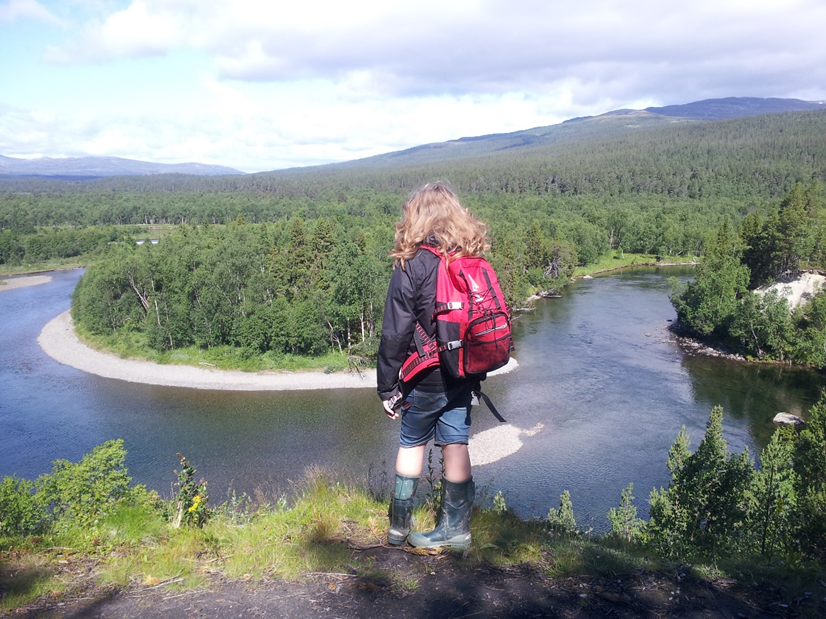 AdministrationEkonomiskaInformationForskningLagstiftningSkatterUpplysningForskningNormerSkatteavdragMiljömärkningUtvecklingGränsvärdenAvgifterRådgivningDemonstrationLångsiktiga avtalBidragUtbildningTeknik- och systemutvärderingMiljöklassningSubventionerOpinionsbildningRegelgivningPantDialogTeknikkravHandel med certifikat KommunikationPrövningMiljöersättningarTillsynMålstyrningLänEj skogsfastighetEnskilda ägarePrivatägda aktiebolagÖvriga privata ägareStatenÖvriga allmänna ägareOkänd ägarkategoriSamtligaStockholms län22 38311 9443 8631 5415519 4122 04651 740Uppsala län3 3483 6642 2444682142 9368412 958Södermanlands län 3 5244 2201 0332081773 54328412 991Östergötlands län3 0804 1341 9531643154 20329114 141Jönköpings län4 3628 4736821902217 0754221 046Kronobergs län 2 5974 91767961603 9095912 326Kalmar län 4 2898 3221 5112201094 62510519 181Gotlands län 6821 2781091118060202 862Blekinge län 2 8627 336364543352 9088013 939Skåne län 4 76711 2171 3969143064 42811523 143Hallands län 3 2187 7528782764901 7158114 410Västra Götalands län19 77229 9822 81694230717 60637471 799Värmlands län2 7835 9152 301186274 5087315 792Örebro län 2 3635 1272 768593243 7879114 752Västmanlands län 1 9542 1961 103257572 960648 590Dalarnas län6 66618 8222 6754125715 3686534 578Gävleborgs län3 7869 3313 0611371664 79812721 406Västernorrlands län 4 07210 6821 9061501754 90315622 043Jämtlands län 2 9305 82783831681 70910511 507Västerbottens län 3 6475 7361 379791343 79011514 879Norrbottens län3 2997 002871303633 9101915 495Hela landet106 385173 87734 4296 9674 85098 6934 375429 577LänEj skogsfastighetEnskilda ägarePrivatägda aktiebolagPrivatägda aktiebolagÖvriga privata ägareStatenÖvriga allmänna ägareOkänd ägarkategoriSamtligaStockholms län30 76736 24336 24311 1263 6723 14619 7524 039108 744Uppsala län6 38514 56114 5619 1982 0216475 06618838 064Södermanlands län 6 21717 74117 7413 9254989616 90447036 717Östergötlands län5 82219 47119 4717 7685081 0797 13940642 193Jönköpings län8 21939 48839 4883 52683089111 85210264 907Kronobergs län 5 52222 28522 2853 2701254776 71011338 503Kalmar län 7 34335 81435 8145 4269744018 17913458 270Gotlands län 8854 3664 3664495302841 08717 602Blekinge län 4 56724 68224 6821 0701801 0375 05224836 834Skåne län 7 32740 49340 4934 2343 3391 5146 58820363 698Hallands län 4 71423 06223 0622 2536021 1022 48919034 410Västra Götalands län32 025105 059105 0598 4773 3451 45133 983714185 054Värmlands län4 19723 90823 90810 7581 2692358 7187649 161Örebro län 3 83019 67119 67110 6052 281946 54224043 264Västmanlands län 3 5888 2418 2415 5058332225 78627724 451Dalarnas län11 19863 38463 38412 4411 7632 4109 37591100 662Gävleborgs län6 48734 75534 75512 3024088029 30833264 394Västernorrlands län 8 07737 39337 3936 6283966928 63752462 346Jämtlands län 5 80624 26124 2613 8941123833 34837838 181Västerbottens län 7 52524 43924 4396 6782485837 56619047 229Norrbottens län6 83031 38131 3814 1821311 7998 4868952 898Hela landet177 332650 696650 696133 71224 06420 206182 5659 0051 197 580KommungrupperKommungrupperArealAndel av (ha) totala arealenA1Storstäder17 3911%A2Pendlingskommun nära storstad146 85312%B3Större stad197 96417%B4Pendlingskommun nära större stad137 51711%B5Lågpendlingskommun nära större stad136 58511%C6Mindre stad/tätort205 59417%C7Pendlingskommun nära mindre tätort140 79212%C8Landsbygdskommun153 48813%C9Landsbygdskommun med besöksnäring61 3285%TotalsummaTotalsumma1 197 511100%Typ av hänsynAndel 2015, %Andel 2016, %Förhindra körskador 2818Förhindra skador på stigar/kulturmiljöer1211Skyddszoner1010Hänsynskrävande biotoper2822Träd och trädsamlingar55Artskydd823Återställande av körskador33Återställande av stigar/kulturmiljöer13Dikesrensning/väg13Övrigt43Totalt100100Typ av hänsynAndel av ärenden (%)Trädslagsblandning (7:7 föreskrifterna)6Träd, trädsamlingar och döda träd (7:8-7:9)43Hyggens storlek och utläggning (7:10)0Skogsbilvägar och traktorvägar (7:11-7:16)0Hänsynskrävande biotoper (7:17)16Kulturmiljöer och kulturlämningar (7:17)21Arter (7:19)5Skyddszoner (7:21-7:22)32Avverkningsrester på stigar, spår och leder (7:25)9Kvävegödsling (7:26)0Skogsbränsleuttag (7:27)1Askåterföring (7:27)0Terrängkörning (7:25 och 7:28)40Markberedning (7:25, 7:29-7:30)5Skyddsdikning (7:31)1Dikesrensning (7:31)3Återställningsåtgärder efter skada (7:34)2